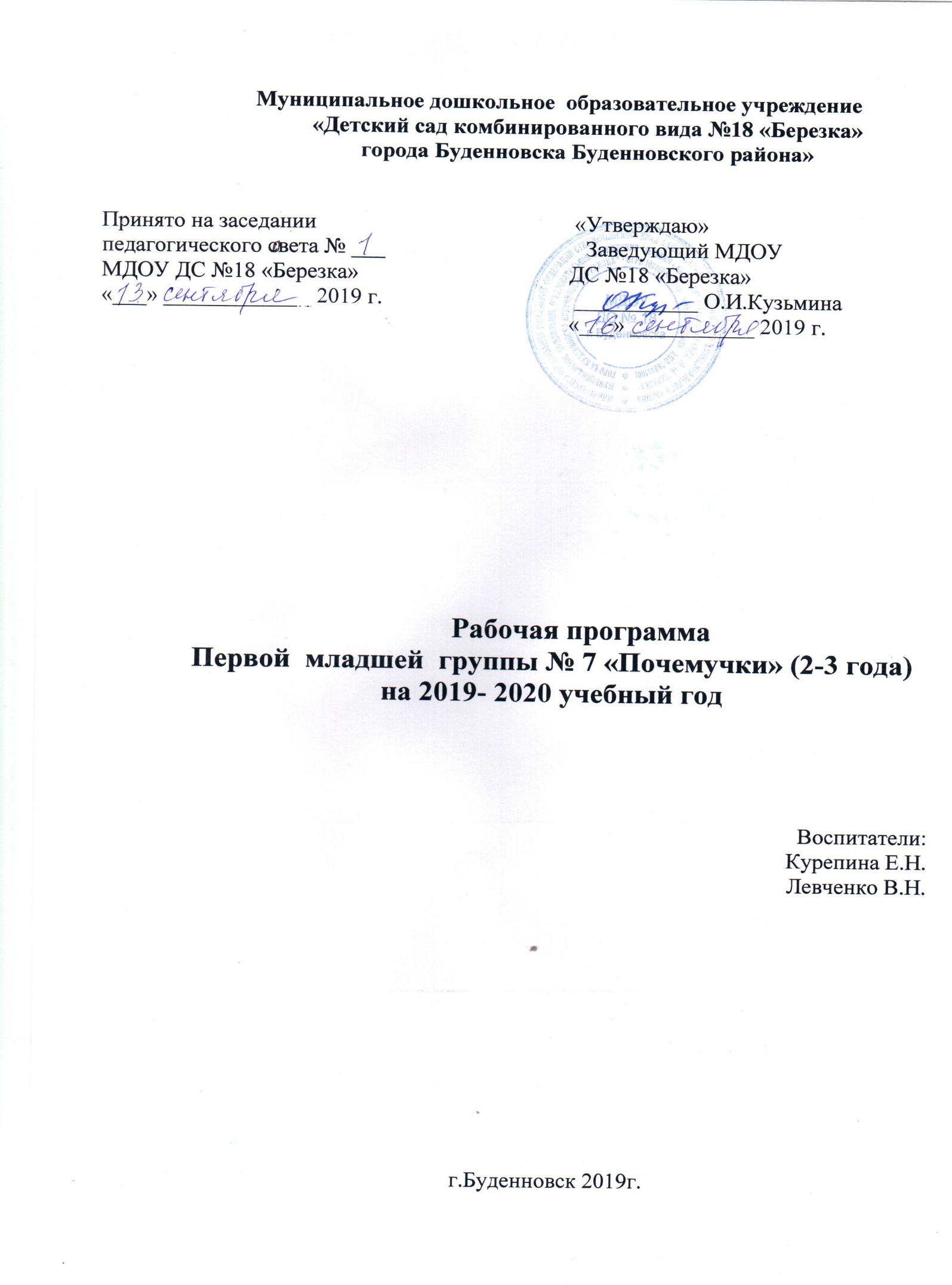 Содержание I. Целевой раздел. .................................................................................................................................. 31. Пояснительная записка .................................................................................................................................. 31.1.Цели и задачи реализации рабочей программы .................................................................................................................................. 3 1.2.Принципы и подходы к формированию рабочей программы .................................................................................................................................. 5 1.3.Значимые характеристики, в том числе характеристики особенностей развития детей раннего возраста ...................................................  62.Планируемые результаты освоения программы .................................................................................................................................. 7ΙΙ. Содержательный раздел.................................................................................................................... 15 1. Описание образовательной деятельности в соответствии с направлениями развития ребёнка ..................................................................... 152. Особенности образовательной деятельности разных видов и культурных практик ........................................................................................ 31 3. Способы и направления поддержки детской инициативы .................................................................................................................................364. Особенности взаимодействия педагогического коллектива с семьями воспитанников ................................................................................. 375. Особенности организации педагогической диагностики и мониторинга .......................................................................................................... 43 ΙΙΙ. Организационный раздел. ................................................................................................................................ 48 1. Описание материально-технического обеспечения программы ......................................................................................................................... 482. Режим дня ................................................................................................................................ 603.Особенности организации развивающей предметно-пространственной среды ................................................................................................................................ 624.Список литературы ………………………………………………………………….. 64I Целевой раздел.1. Пояснительная записка. Настоящая рабочая учебная программа составлена на основе образовательной программы «Детство» Авторы: Т. И. Бабаева, А. Г. Гогоберидзе, О. В. Солнцева., разработанной на основе Федерального государственного образовательного стандарта дошкольного образования (Приказ № 1155 Министерства образования и науки от 17 октября 2013 года). .Специфика организации деятельности группы общеобразовательной направленности для детей 2-3 лет определяется особенностями развития детей данной категории и основными принципами построения психолого-педагогической работы, а также с учетом требований нормативных документов: - Федеральный закон от 29 декабря 2012 г. № 273-ФЗ «Об образовании в Российской Федерации» - «Федеральный государственный образовательный стандарт дошкольного образования». Приказ Министерства образования и науки Российской Федерации от 17 октября 2013 г. № 1155 - Приказ Министерства образования и науки Российской Федерации от 30 августа 2013 года N 1014 «Об утверждении порядка организации и осуществления образовательной деятельности по основным общеобразовательным программам – образовательным программам дошкольного образования» - Постановление Главного государственного санитарного врача Российской Федерации от 15 мая 2013 г. N 26 г. Москва "Об утверждении СанПиН 2.4.1.3049-13 «Санитарно - эпидемиологические требования к устройству, содержанию и организации режима работы дошкольных образовательных организаций» 1.1.Цели программы:  повышение социального статуса дошкольного образования;  обеспечение равенства возможностей для каждого ребенка в получении качественного дошкольного образования;  обеспечение государственных гарантий уровня и качества дошкольного образования;  сохранение единства образовательного пространства относительно уровня дошкольного образования;  позитивная социализация и разностороннее развитие детей дошкольного возраста с учётом их возрастных и индивидуальных особенностей;  достижение детьми дошкольного возраста уровня развития необходимого и достаточного для успешного освоения ими образовательных программ начального общего образования на основе индивидуального подхода и специфичных для детей дошкольного возраста видов деятельности.  создать каждому ребенку в детском саду возможность для развития способностей, широкого взаимодействия с миром, активного практикования в разных видах деятельности, творческой самореализации. Программа направлена на развитие самостоятельности, познавательной и коммуникативной активности, социальной уверенности и ценностных ориентаций, определяющих поведение, деятельность и отношение ребенка к миру. Образовательная программа направлена на реализацию задач: — охрана и укрепление физического и психического здоровья детей, в том числе их эмоционального благополучия; — обеспечение равных возможностей для полноценного развития каждого ребёнка в период дошкольного детства независимо от места жительства, пола, нации, языка, социального статуса, психофизиологических и других особенностей (в том числе ограниченных возможностей здоровья); — обеспечение преемственности целей, задач и содержания образования, реализуемых в рамках образовательных программ различных уровней (далее – преемственность основных образовательных программ дошкольного и начального общего образования); — создание благоприятных условий развития детей в соответствии с их возрастными и индивидуальными особенностями и склонностями, развитие способностей и творческого потенциала каждого ребёнка как субъекта отношений с самим собой, другими детьми, взрослыми и миром; — объединение обучения и воспитания в целостный образовательный процесс на основе духовно-нравственных и социокультурных ценностей и принятых в обществе правил и норм поведения в интересах человека, семьи, общества; — формирование общей культуры личности детей, в том числе ценностей здорового образа жизни, развитие их социальных, нравственных, эстетических, интеллектуальных, физических качеств, инициативности, самостоятельности и ответственности ребёнка, формирование предпосылок учебной деятельности; — формирование социокультурной среды, соответствующей возрастным, индивидуальным, психологическим и физиологическим особенностям детей; — обеспечение психолого-педагогической поддержки семьи и повышение компетентности родителей (законных представителей) в вопросах развития и образования, охраны и укрепления здоровья детей. Приоритетными задачами развития и воспитания детей являются: — укрепление физического и психического здоровья ребенка, формирование основ его двигательной и гигиенической культуры; — целостное развитие ребенка как субъекта посильных дошкольнику видов деятельности; — обогащенное развитие ребенка, обеспечивающее единый процесс социализации-индивидуализации с учетом детских потребностей, возможностей и способностей; — развитие на основе разного образовательного содержания эмоциональной отзывчивости, способности к сопереживанию, готовности к проявлению гуманного отношения в детской деятельности, поведении, поступках; — развитие познавательной активности, любознательности, стремления к самостоятельному познанию и размышлению, развитие умственных способностей и речи ребенка; — пробуждение творческой активности и воображения ребенка, желания включаться в творческую деятельность; — органичное вхождение ребенка в современный мир, разнообразное взаимодействие дошкольников с различными сферами культуры: с изобразительным искусством и музыкой, детской литературой и родным языком, экологией, математикой, игрой; — приобщение ребенка к культуре своей страны и воспитание уважения к другим народам и культурам; — приобщение ребенка к красоте, добру, ненасилию, ибо важно, чтобы дошкольный возраст стал временем, когда у ребенка пробуждается чувство своей сопричастности к миру, желание совершать добрые поступки. 1.2.Основными принципами формирования Программы являются: — принцип развивающего образования, целью которого является развитие ребёнка; — принцип научной обоснованности и практической применимости (соответствует основным положениям возрастной психологии и дошкольной педагогики); — принцип полноты необходимости и достаточности (поставленные цели и задачи решаются только на необходимом и достаточном материале, максимально приближаясь к разумному минимуму); — принцип единства воспитательных, развивающих и обучающих целей и задач процесса образования детей дошкольного возраста, в процессе реализации которых формируются такие знания, умения и навыки, которые имеют непосредственное отношение к развитию детей дошкольного возраста; — полноценное проживание ребёнком всех этапов детства, обогащение (амплификация) детского развития;— построение образовательной деятельности на основе индивидуальных особенностей каждого ребёнка, при котором сам ребёнок становится активным в выборе содержания своего образования, становится субъектом образования; — содействие и сотрудничество детей и взрослых, признание ребёнка полноценным участником (субъектом) образовательных отношений; — поддержка инициативы детей в различных видах деятельности; — сотрудничество ДОУ с семьёй; — приобщение детей к социокультурным нормам, традициям семьи, общества и государства; — формирование познавательных интересов и познавательных действий ребёнка в различных видах деятельности; — возрастная адекватность дошкольного образования (соответствие условий, требований, методов возрасту и особенностям развития); — учет этнокультурной ситуации развития детей.1.3. Значимые характеристики группы. 1.3.1. Режим работы дошкольного образовательного учреждения. ДОУ функционирует в режиме пятидневной рабочей недели с 10 - часовым пребыванием детей (с 7.30 до 17.30 часов). Реализация Программы осуществляется в течение всего времени пребывания детей в ДОУ в процессе разнообразных видов детской деятельности: игровой, коммуникативной, трудовой, познавательно-исследовательской, продуктивной, чтения, в форме творческой активности, обеспечивающей художественно-эстетическое развитие ребенка. Характер взаимодействия взрослых и детей: личностно-развивающий, гуманистический. Все воспитанники группы русскоязычные. 1.3.2. Характеристики особенностей развития детей. На третьем году жизни ребенок вырастает в среднем на 7‒8 см, прибавка в весе составляет 2‒2,5 кг. Дети активно овладевают разнообразными движениями. Растущие двигательные возможности позволяют детям более активно знакомиться с окружающим миром, познавать свойства и качества предметов, осваивать новые способы действий, но при этом малыши еще не способны постоянно контролировать свои движения. Поэтому воспитателю необходимо проявлять повышенное внимание к действиям детей, оберегать их от неосторожных движений, приучать к безопасному поведению в среде сверстников. Организм младших дошкольников недостаточно окреп. Дети легко подвергаются инфекциям. Особенно часто страдают их верхние дыхательные пути, так как объем легких ребенка пока небольшой и малыш вынужден делать частые вдохи и выдохи. Эти особенности детей воспитателю надо постоянно иметь в виду: следить за чистотой воздуха в помещении, за правильным дыханием детей (через нос, а не ртом) на прогулке, во время ходьбы и подвижных игр. В младшем возрасте интенсивно развиваются структуры и функции головного мозга ребенка, что расширяет его возможности в познании окружающего мира. Для детей этого возраста характерно наглядно-действенное и наглядно-образное мышление. Дети «мыслят руками»: не столько размышляют, сколько непосредственно действуют. Чем более разнообразно использует ребенок способы чувственного познания, тем полнее его восприятие, тоньше ощущения, ярче эмоции, а значит, тем отчетливее становятся его представления о мире и успешнее деятельность.На третьем году жизни заметно возрастает речевая активность детей, они начинают проявлять живой интерес к слову. Это обнаруживается в детских высказываниях и вопросах, а также в игре словами. Малыши изменяют слова, придумывают новые, которых нет в речи взрослых; идет быстрое освоение грамматических форм. Под влиянием общения со взрослыми, речевых игр и упражнений к трем годам ребенок начинает успешно использовать простые и распространенные предложения, воспроизводить небольшие стишки и потешки, отвечать на вопросы. Своевременное развитие речи имеет огромное значение для умственного и социального развития дошкольников. Общение детей с воспитателем постоянно обогащается и развивается. Это и эмоциональное общение (обмен положительными эмоциями), и деловое, сопровождающее совместную деятельность взрослого и ребенка, а кроме того, познавательное общение. Дети могут спокойно, не мешая друг другу, играть рядом, объединяться в игре с общей игрушкой, развивать несложный игровой сюжет из нескольких взаимосвязанных по смыслу эпизодов, выполнять вместе простые поручения 2. Планируемые результаты как ориентиры освоения воспитанниками основной образовательной программы дошкольного образования 2.1. Целевые ориентиры, сформулированные в ФГОС дошкольного образования Целевые ориентиры дошкольного образования представляют собой социально-нормативные возрастные характеристики возможных достижений ребенка на этапе завершения уровня дошкольного образования. Специфика дошкольного детства (гибкость, пластичность развития ребенка, высокий разброс вариантов его развития, его непосредственность и непроизвольность), а также системные особенности дошкольного образования (необязательность уровня дошкольного образования в Российской Федерации, отсутствие возможности вменения ребенку какой-либо ответственности за результат) делают неправомерными требования от ребенка дошкольного возраста конкретных образовательных достижений и обусловливают необходимость определения результатов освоения образовательной программы в виде целевых ориентиров. Целевые ориентиры не подлежат непосредственной оценке, в том числе в виде педагогической диагностики (мониторинга), и не являются основанием для их формального сравнения с реальными достижениями детей. Они не являются основой объективной оценки соответствия установленным требованиям образовательной деятельности и подготовки детей. Освоение Программы не сопровождается проведением промежуточных аттестаций и итоговой аттестации воспитанников. Настоящие требования являются ориентирами для: а) решения задач формирования Программы; анализа профессиональной деятельности; взаимодействия с семьями воспитанников; б) изучения характеристик образования детей в возрасте от 2 месяцев до 8 лет; в) информирования родителей (законных представителей) и общественности относительно целей дошкольного образования, общих для всего образовательного пространства Российской Федерации. Целевые ориентиры не могут служить непосредственным основанием при решении управленческих задач, включая: аттестацию педагогических кадров; оценку качества образования; оценку как итогового, так и промежуточного уровня развития детей, в том числе в рамках мониторинга (в том числе в форме тестирования, с использованием методов, основанных на наблюдении, или иных методов измерения результативности детей);оценку выполнения муниципального (государственного) задания посредством их включения в показатели качества выполнения задания; распределение стимулирующего фонда оплаты труда работников ДОУ. Целевые ориентиры программы выступают основаниями преемственности дошкольного и начального общего образования. При соблюдении требований к условиям реализации Программы настоящие целевые ориентиры предполагают формирование у детей дошкольного возраста предпосылок к учебной деятельности на этапе завершения ими дошкольного образования. К целевым ориентирам дошкольного образования относятся следующие социально-нормативные возрастные характеристики возможных достижений ребенка:  Целевые ориентиры образования в раннем возрасте.  Целевые ориентиры на этапе завершения дошкольного образования. 2.2.Планируемые результаты освоения программы. К трем годам:  ребенок интересуется окружающими предметами и активно действует с ними; эмоционально вовлечен в действия с игрушками и другими предметами, стремится проявлять настойчивость в достижении результата своих действий;  использует специфические, культурно фиксированные предметные действия, знает назначение бытовых предметов (ложки, расчески, карандаша и пр.) и умеет пользоваться ими. Владеет простейшими навыками самообслуживания; стремится проявлять самостоятельность в бытовом и игровом поведении;  владеет активной и пассивной речью, включенной в общение; может обращаться с вопросами и просьбами, понимает речь взрослых; знает названия окружающих предметов и игрушек;  стремится к общению со взрослыми и активно подражает им в движениях и действиях; появляются игры, в которых ребенок воспроизводит действия взрослого;  проявляет интерес к сверстникам; наблюдает за их действиями и подражает им;  обладает интересом к стихам, песням и сказкам, рассматриванию картинки, стремится двигаться под музыку; проявляет эмоциональный отклик на различные произведения культуры и искусства; ‒ у ребенка развита крупная моторика, он стремится осваивать различные виды движения (бег, лазание, перешагивание и пр.) Учебный план составлен в соответствии с законом «Об образовании в Российской Федерации» и с учетом специфики дошкольного образования – отсутствие предметного характера содержания на данной ступени, реализацию образовательных областей через детские виды деятельности. Поэтому учебный план представляет собой сетки непосредственно-образовательной деятельности и образовательной деятельности в режимных моментах в течение дня с распределением времени на основе действующего СанПин (2013 г.). В Учебном плане учитывается то, что образовательная деятельность в ДОУ строится в соответствии с федеральным образовательным стандартом дошкольного образования с учетом примерной основной образовательной программы «Детство», что отражено в Образовательной программе дошкольной организации, разработанной и утвержденной в ДОУ на педагогическом совете.Образовательная программа обеспечивает развитие личности воспитанников в различных видах общения и деятельности с учетом их возрастных, индивидуальных психологических и физиологических особенностей. Продолжительность непрерывной непосредственно образовательной деятельности указана в таблице Продолжительность непрерывной непосредственной образовательной деятельности                                                                         Максимально допустимый объем образовательной нагрузки                                                                                                                                 Планирование образовательной деятельностив первой младшей группе при работе по пятидневной неделеРасписание основных видов организованной образовательной деятельности в первой младшей группеСетка совместной образовательной деятельности воспитателя детей и культурных практик в режимных моментахСетка самостоятельной деятельности детей в режимных моментахII. Содержательный раздел Основная часть 1. Описание образовательной деятельности в соответствии с направлениями развития ребёнка. Содержание обязательной части Программы соответствует Примерной образовательной программе дошкольного образования «Детство» под редакцией Т.И. Бабаевой, А.Г. Гогоберидзе, О.В. Солнцевой и др. ( СПб.: ООО «ИЗДАТЕЛЬСТВО «ДЕТСТВО ПРЕСС», 2014. – 352 с.) и обеспечивает развитие детей по пяти направлениям развития и образования детей (далее – образовательные области): социально-коммуникативное развитие; познавательное развитие; речевое развитие; художественно-эстетическое развитие; физическое развитие. К двум годам ребенок уже способен отображать в игре простейшие действия с предметами, подражая действиям взрослого (кормит и укладывает спать куклу, прокатывает машинки и др.). Ребенок передает несложный сюжет из нескольких игровых действий. Дети становятся способными действовать с предметами- заместителями, появляются действия и без предмета, в которых сохраняется «рисунок» действия. Основная черта игровой деятельности детей третьего года жизни ‒ стремление многократно повторять одни и те же действия, например кормить куклу или катать ее в коляске. Постепенно игровые ситуации насыщаются речевыми элементами, сюжетными диалогами и пояснениями. На третьем году жизни начинают формироваться предпосылки режиссерской игры, деятельности, в которой ребенок «как режиссер» управляет игрушками, озвучивает их, не принимая на себя ролей. В режиссерской игре происходит формирование игрового отношения детей к предметам (одушевление предмета, придание ему неспецифических значений). Задачи развития игровой деятельности детей 1. Развивать игровой опыт каждого ребенка. 2. Способствовать отражению в игре представлений об окружающей действительности. 3. Поддерживать первые творческие проявления детей. 4. Воспитывать стремление к игровому общению со сверстниками. Сюжетно-отобразительные и сюжетно-ролевые игры Отображение в сюжетно-ролевой игре бытовых действий, взрослых, семейных отношений, передача рисунка роли: как доктор слушать больного и делать укол, как шофер крутить руль, как парикмахер подстригать волосы, как кассир выдавать чек и пр. В совместной игре со взрослым воспроизведение действий, характерных для персонажа, проявление добрых чувств по отношению к игрушкам (приласкать зайчика, накормить куклу). Установление связи игровых действий с образом взрослого (как мама, как папа), с образом животного (как зайчик, как петушок). Подбор необходимых для развития сюжета игрушек и предметов, замещение недостающих игрушек или предметов другими. Отражение в игровом сюжете эпизодов знакомых стихотворений, сказок или мультфильмов. К концу третьего года жизни выстраивает цепочки из 2‒3-х игровых действий, установление связи между действиями в игровом сюжете (сначала.., потом...).Наблюдение за игровыми действиями других детей, спокойные игры рядом с другими детьми. Во втором полугодии ‒ кратковременное игровое взаимодействие со сверстниками. Передача в движении образов зверей, птиц в играх-имитациях, участие в играх- имитациях, сопровождаемых текстом («Котик и козлик», «Я люблю свою лошадку» и др.). В сюжетных играх ‒ использование построек (строим диванчик, кроватку для куклы и укладываем куклу спать). Режиссерские игры Содержанием элементарных режиссерских игр становятся непосредственные впечатления от окружающей действительности (по улице едут машины и идут люди; мама укладывает дочку спать и накрывает одеялом и пр. Разыгрывание сюжетов многократно повторяемых сказок и потешек. Сюжетная и предметная игры тесно переплетаются: ребенок действует с шариками, бусинами как с предметами, закутывает их в платочек, качает, возит; шарики становятся птенчиками в гнездышке и опять превращаются в шарики. По побуждению воспитателя сопровождение режиссерской игры игровыми репликами персонажей: «Ау, мама! Где моя мама?»; «Я спрятался, меня не видно!», сопровождение речью движений игрушек. Обыгрывание построек в режиссерской игре: поездка на транспорте; катание с горки («Крепче, куколка, держись, покатилась с горки вниз»); постройка из песка будки для собачки; прогулка игрушек по песочным дорожкам. Дидактические игры Игры с дидактическими игрушками ‒ матрешками, башенками, предметами. Настольные игры с картинками, мозаика, кубики и пр. Ребенок учится принимать игровую задачу: разбирать и собирать игрушки в правильной последовательности (пирамидки, башенки, матрешки); называть цвет, форму, размер. Сравнение двух предметов, составление пар. Действия в соответствии с игровой задачей (положить красный шарик в красную коробочку; большому мишке дать большую чашку, маленькому ‒ маленькую). Развитие умения разговаривать с воспитателем по ходу игры: о названии предмета, о его цвете, размере. Результаты развития игровой деятельности Достижения ребенка (Что нас радует)  Ребенок выстраивает сюжет из нескольких связанных по смыслу действий.  Принимает (иногда называет) свою игровую роль, выполняет игровые действия в соответствии с ролью.  Игровые действия разнообразны.  Ребенок принимает предложения к использованию в игре предметов- заместителей, пользуется ими в самостоятельных играх.  Охотно общается с воспитателем и с детьми, вступает в игровое взаимодействие.  Вызывает озабоченность и требует совместных усилий педагогов и родителей  Ребенок отражает в игре хорошо знакомые, не всегда связанные по смыслу действия.  Игровую роль не принимает («роль в действии»).  Игровые действия воспитателя в самостоятельной игре воспроизводит частично.  Игровые действия однообразны. Предметами-заместителями пользуется только по предложению воспитателя.  Редко включается в игру со сверстником, испытывает трудности в согласовании игровых действий Образовательная область «Социально – коммуникативное развитие» Задачи образовательной деятельности 1. Способствовать благоприятной адаптации детей к детскому саду, поддерживать эмоционально-положительное состояние детей. 2. Развивать игровой опыт каждого ребенка, помогая детям отражать в игре представления об окружающей действительности. 3. Поддерживать доброжелательные взаимоотношения детей, развивать эмоциональную отзывчивость, привлекать к конкретным действиям помощи, заботы, участия (пожалеть, помочь, ласково обратиться). 4. Формировать элементарные представления о людях (взрослые, дети), об их внешнем виде, действиях, одежде, о некоторых ярко выраженных эмоциональных состояниях (радость, веселье, слезы), о семье и детском саде. 5. Способствовать становлению первичных представлений ребенка о себе, о своем возрасте, поле, о родителях и членах семьи. Развивать самостоятельность, уверенность, ориентацию на одобряемое взрослым поведение. Содержание образовательной деятельности Люди (взрослые и дети). Узнавание имен мальчиков и девочек в группе. Определение детьми особенностей внешнего вида мальчиков и девочек, их одежды, прически, предпочитаемые игрушки. Отличие взрослых и детей в жизни и на картинках. Показ и называние основных частей тела и лица человека, его действия. Различение и называние действий взрослых. Определение ярко выраженных эмоциональных состояний, которые воспитатель называет словом и подчеркнуто демонстрирует мимикой, жестами, интонацией голоса. Повторение за воспитателем слов, обозначающих эмоциональное состояние, узнавание на картинках. Семья. Рассматривание картинок, изображающих семью ‒ детей и родителей. Узнавание членов семьи, называние их, понимание заботы родителей о детях. Детский сад. Узнавание своей группы, воспитателей. Ориентировки в помещении группы. Понимание правил «можно», «нельзя». По показу и напоминанию взрослого здороваются, прощаются, говорят «спасибо», «пожалуйста». Проявление внимание к словам и указаниям воспитателя, действуют по его примеру и показу. Участие вместе с воспитателем и детьми в общих подвижных, музыкальных, сюжетных и хороводных играх. Труд. Представление о простых предметах своей одежды (названия), назначении их, способах надевания (колготок, маечек, футболок, штанишек). Наблюдение за процессами труда взрослых по обслуживанию детей, что расширяет их кругозор. Называние определенных действий, которые взрослый помогает ребенку выстроить в определенной последовательности. Результаты образовательной деятельности Достижения ребенка (Что нас радует)  Ребенок положительно настроен, охотно посещает детский сад, относится с доверием к воспитателям, общается, участвует в совместных действиях с воспитателем, переносит показанные игровые действия в самостоятельные игры.  Эмоционально откликается на игру, предложенную взрослым, подражает его действиям, принимает игровую задачу. -Дружелюбен, доброжелателен к сверстникам, с интересом участвует в общих играх и делах совместно с воспитателем и детьми. - Строит сюжет из нескольких связанных по смыслу действий, принимает (иногда называет) свою игровую роль, выполняет игровые действия в соответствии с ролью.  Охотно общается с воспитателем и с детьми, вступает в игровое взаимодействие.  Малыш активен в выполнении действий самообслуживания, стремится к оказанию помощи другим детям.  Вызывает озабоченность и требует совместных усилий педагогов и родителей  Ребенок проявляет недоверие к окружающим, избегает общения, речь развита  слабо.  Игровые действия с игрушкой кратковременны, ребенок быстро теряет интерес к своей игре, отнимает игрушки у детей, занятых игрой.  Общее эмоциональное состояние ребенка неустойчиво: спокойное состояние чередуется с плаксивостью, отдельными негативными проявлениями по отношению к сверстникам или взрослым.  Игровые действия воспитателя в самостоятельной игре ребенок воспроизводит частично; игровые действия однообразны; предметами-заместителями пользуется только по предложению воспитателя.  Выполняет некоторые действия самообслуживания, но только совместно или по предложению взрослого.  Наблюдение за взрослыми сверстниками не вызывает у ребенка интереса. Образовательная область «Познавательное развитие» Задачи образовательной деятельности 1. Поддерживать интерес и активные действия детей с предметами, ,геометрическими телами и фигурами, песком, водой и снегом. 2. Формировать представления о сенсорных свойствах и качествах предметов окружающего мира, развитии разных видов детского восприятия: зрительного, слухового, осязательного, вкусового, обонятельного. 3. Формировать обследовательские действия в первоначальном виде; учить детей выделять цвет, форму, величину как особые признаки предметов, сопоставлять предметы между собой по этим признакам, используя один предмет в качестве образца, подбирая пары, группы. 4. Поддерживать положительные переживания детей в процессе общения с природой: радость, удивление, любопытство при восприятии природных объектов. 5. Содействовать запоминанию и самостоятельному употреблению детьми слов ‒ названий свойств (цвет, форма, размер) и результатов сравнения по свойству (такой же, не такой, разные, похожий, больше, меньше). Содержание образовательной деятельности Дети 2-3-х лет осваивают простейшие действия, основанные на перестановке предметов, изменении способа расположения, количества, действия переливания, пересыпания. При поддержке взрослого использует простейшие способы обследования; сравнение предметов по свойству, определение сходства ‒ различия. Ребенок подбирает пары, группирует по заданному предметно образцу (по цвету, форме, размеру).Дети осваивают простейшие умения в различении предэталонов (это как мячик; как платочек). Начинают пользоваться эталонами форм (шар, куб, круг). Различают среди двух-трех большие и маленькие предметы, длинные и короткие, высокие и низкие при условии резких различий. Проявление интереса к количественной стороне множеств предметов. Различение и показ, где один предмет, где много, находят и называют один, два предмета. Освоение цветов спектра, использование в собственной речи некоторых слов- названий цвета, часто без соотнесения с данным цветом. Освоение фигур (круг, квадрат, овал, прямоугольник, треугольник, звезда, крест), подбор по образцу, «опредмечивание» фигуры. Различение по величине, сравнивание трех предметов по величине. В процессе ознакомления с природой малыши узнают объекты и явления неживой природы, которые доступны ребенку для непосредственного восприятия. Знакомство с животными и растениями, которых можно встретить в ближайшем природном окружении, а также в детских книжках на иллюстрациях. Общие представления о конкретном животном или растении, отдельных его частях, их характерных признаках, особенностях образа жизни. Освоение отдельных признаков конкретных животных и растений как живых организмов. Получение первичных представлений о себе через взаимодействие с природой. Результаты образовательной деятельности Достижения ребенка (Что нас радует)  Ребенок с интересом и удовольствием действует со взрослым и самостоятельно с предметами, дидактическими игрушками и материалами.  Успешно выделяет и учитывает цвет, форму, величину, фактуру и другие признаки предметов и явлений при выполнении ряда практических действий.  Группирует в соответствии с образцом предметы по цвету, форме, величине и другим свойствам при выборе из четырех разновидностей.  Активно использует «опредмеченные» слова-названия для обозначения формы.  Начинает пользоваться общепринятыми словами-названиями цвета, часто еще в отрыве от конкретного предмета (синим он может называть и желтый, и зеленый предметы).  Проявляет активность и интересуется животными ближайшего природного окружения, замечает цветущие растения, явления природы.  По показу воспитателя обследует объекты природы, использует разнообразные обследовательские действия.  Вызывает озабоченность и требует совместных усилий педагогов и родителей  Ребенок пассивен в играх с предметами разной формы, размера, не пользуется действиями, показывающими увеличение или уменьшение, сопоставление, сравнение. Выполняет аналогичное только в совместной со взрослым игре.  В основном раскладывает, перекладывает предметы безрезультатно, словами, обозначающими название форм, размеров, чисел, не пользуется. У ребенка отсутствует интерес к действиям с предметами и дидактическими игрушками как вместе со взрослым, так и самостоятельно.  Малыш не способен найти по образцу такой же предмет, составить группу из предметов по свойству.  У ребенка отсутствует стремление учитывать свойства предметов в продуктивной деятельности.  Малыш не понимает слов, обозначающих основные свойства и результаты сравнения предметов по свойству.  Равнодушен к природным объектам.  У ребенка недостаточно развиты обследовательские умения и поисковые действия. Образовательная область «Речевое развитие» Задачи образовательной деятельности 1. Воспитывать у детей интерес к общению со взрослыми и сверстниками. 2. Обучать детей вступать в контакт с окружающими, выражать свои мысли, чувства, впечатления, используя речевые средства и элементарные этикетные формулы общения. 3. Развивать желание детей активно включаться в речевое взаимодействие, направленное на развитие умения понимать обращенную речь с опорой и без опоры на наглядность. 4. Обогащать и активизировать словарь детей за счет слов-названий предметов, объектов, их действий или действий с ними, некоторых ярко выраженных частей, свойств предмета (цвет, форма, размер, характер поверхности). Содержание образовательной деятельности Связная речь Понимание обращенной речи сначала с опорой на наглядность, а постепенно и без нее. Реагирование на обращение с использованием доступных речевых средств, ответы на вопросы воспитателя с использованием фразовой речи или формы простого предложения. Отнесение к себе речи взрослого, обращенной к группе детей, понимание ее содержания. Инициативная связная разговорная речь как средство общения и познания окружающего мира. Переход ребенка от однословной, фразовой речи к использованию в речи предложений разных типов, отражающих связи и зависимости объектов. В словарь входят: — названия предметов и действий с предметами, некоторых особенностей предметов; — названия некоторых трудовых действий и собственных действий; — имена близких людей, имена детей группы; — обозначения личностных качеств, особенностей внешности окружающих ребенка взрослых и сверстников. Грамматическая правильность речи Освоение большинства основных грамматических категорий: окончаний существительных; уменьшительно-ласкательных суффиксов; явление словотворчества. Проявление способности выражать свои мысли посредством трех-, четырехсловных предложений. Самостоятельная речь детей. Звуковая культура речи Развитие звуковой культуры речи включает в себя три основных раздела.В звукопроизношении для детей характерно физиологическое смягчение практически всех согласных звуков. В двухлетнем возрасте такое несовершенство произношения еще не требует специальной коррекции. Для его успешного преодоления и предупреждения возможного нарушения звукопроизношения требуется активная профилактическая работа по укреплению мышц органов артикуляционного аппарата: губ, языка, щек. В словопроизношении ребенок пытается произнести все слова, которые необходимы для выражения его мысли. В использовании разных по сложности слов наблюдается устойчивое воспроизведение ритма слова. Преодоление явления пропуска слогов в словах по образцу взрослого. Выразительность речи. Выражение своего отношения к предмету разговора при помощи разнообразных вербальных средств и невербальных средств ‒ жестов, мимики, пантомимики (движений). Проявление эмоциональной непроизвольной выразительности речи ребенка. Результаты образовательной деятельности Достижения ребенка (Что нас радует)  Ребенок активен и инициативен в речевых контактах с воспитателем и детьми.  Проявляет интерес и доброжелательность в общении со сверстниками. Легко понимает речь взрослого на наглядной основе и без наглядности, использует в разговоре форму простого предложения из 4-х и более слов, правильно оформляет его.  Самостоятельно использует форму приветствия, прощания, просьбы и благодарности.  Вызывает озабоченность и требует совместных усилий педагогов и родителей  Ребенок не проявляет интереса к общению: в общении с воспитателем недоверчив и насторожен, в общении со сверстниками недоброжелателен или замкнут.  Понимает речь только на наглядной основе, нуждается в повторении обращенной к нему речи.  Отвечает на вопросы преимущественно жестом или использованием упрощенных слов.  Самостоятельно вступает в речевой контакт только с воспитателем.  Элементарные формулы речевого этикета (приветствия, прощания, просьбы и благодарности) использует фрагментарно, только по напоминанию взрослого. Образовательная область «Художественно-эстетическое развитие» Задачи образовательной деятельности 1. Вызвать интерес и воспитывать желание участвовать в образовательных ситуациях и играх эстетической направленности, рисовать, лепить совместно со взрослым и самостоятельно. 2. Развивать эмоциональный отклик детей на отдельные эстетические свойства и качества предметов (в процессе рассматривания игрушек, природных объектов, предметов быта, произведений искусства). 3. Формировать умения создавать (в совместной с педагогом деятельности и самостоятельно) несложные изображения в рисовании, лепке, аппликации, конструировании, ассоциировать изображение с предметами окружающего мира, принимать замысел, предложенный взрослым, создавать изображение по принятому замыслу.4. Активизировать освоение изобразительных материалов, инструментов (их возможностей и правил использования), поддерживать экспериментирование с ними, развивать технические умения, зрительно-моторную координацию, моторные характеристики и формообразующие умения. 5. Развивать умение вслушиваться в музыку, различать контрастные особенности звучания; побуждать к подпеванию и пению; развивать умение связывать движение с музыкой. Содержание образовательной деятельности Рассматривание детьми и обыгрывание народных игрушек и предметов промыслов, разнообразных по материалу изготовления и образам. Дети узнают их названия, функциональную направленность (что с ними можно делать: игрушки ‒ играть, посуда ‒ используется в процессе еды и приготовления пищи и т. п.). Восприятие, рассматривание разных образов: животных (лошадки, медведя, собаки, птицы и т. п.), человека (барышни, няньки). Соотнесение изображения с предметами окружающего мира. Узнавание некоторых простых элементов росписи предметов народных промыслов. Рассматривание знакомых детских книг. Освоение элементарных правил использования книги. Познание того, что рисунки в книгах ‒ иллюстрации ‒ созданы художниками. Учатся внимательно рассматривать изображение, слушать описание взрослого, соотносить изображенное с собственным опытом. Освоение детьми некоторых изобразительных материалов: различение, называние, выбор по инструкции взрослого. В практических ситуациях освоение некоторых инструментов и действий с ними, правил использования. В совместной с педагогом деятельности познание об элементах строительных конструкторов: название деталей, некоторые свойства, способы крепления. Освоение способов создания простых изображений: на основе готовых основ ‒ нарисованных взрослым образов, линий, точек и отпечатков. Музыкальное развитие на третьем году жизни включает слушание инструментальной музыки (небольшие пьесы для детей) в живом исполнении взрослого. Музыкально-ритмические движения дети воспроизводят по показу воспитателя ‒ элементы плясок. Музыкальная игра включает сюжетно-ролевую игру, где дети могут уже исполнять свои первые роли под музыку. Освоение движений, умения слушать музыку, действовать согласно с ней. Результаты образовательной деятельности Достижения ребенка (Что нас радует)  Ребенок с интересом включается в образовательные ситуации эстетической направленности: рисовать, лепить или поиграть с игрушками (народных промыслов).  Любит заниматься изобразительной деятельностью совместно со взрослым.  Эмоционально воспринимает красоту окружающего мира: яркие контрастные цвета, интересные узоры, нарядные игрушки.  Узнает в иллюстрациях и в предметах народных промыслов изображения (люди, животные), различает некоторые предметы народных промыслов. -Знает названия некоторых изобразительных материалов и инструментов, понимает, что карандашами и красками можно рисовать, из глины лепить.  Самостоятельно оставляет след карандаша (краски) на бумаге, создает простые изображения (головоноги, формы, линии, штрихи), научается ассоциировать (соотносить) созданные линии, фигуры с образами, подсказанными взрослым; называет то, что изобразил.  Осваивает простые действия с инструментами, в совместной со взрослым деятельности создает простые изображения.  Вызывает озабоченность и требует совместных усилий педагогов и родителей  Ребенок невнимательно рассматривает игрушки, предметы, иллюстрации; пытается рисовать, лепить, апплицировать, но при инициативе взрослого.  Увлекается манипулированием с инструментами, затрудняется ассоциировать (соотносить) созданные линии, фигуры с образами; теряет замысел в процессе выполнения работы.  Недостаточно хорошо (согласно возрасту) развиты мелкая моторика, координация руки и зрения.  Ребенок неуверенно выполняет формообразующие движения; наблюдается неестественность позы, зажатость (напряженность) руки при деятельности.  Различает проявления свойств предметов (только 1‒2 цвета, 1‒2 формы), выделяет их в знакомых предметах, путает название.  Испытывает затруднения в совместной со взрослым деятельности (сотворчестве): не умеет приглашать взрослого к совместной изобразительной деятельности, не следит за действиями взрослого, не принимает игрового подтекста ситуации. Образовательная область «Физическое развитие» Задачи образовательной деятельности 1. Обогащать детский двигательный опыт, способствовать освоению основных движений, развитию интереса к подвижным играм и согласованным двигательным действиям. 2. Обеспечивать смену деятельности детей с учетом степени ее эмоциональной насыщенности, особенностей двигательной и интеллектуальной активности детей. 3. Создать все условия для успешной адаптации каждого ребенка к условиям детского сада. 4. Укреплять здоровье детей, реализовывать систему закаливания. 5. Продолжать формирование умения ходить и бегать, не наталкиваясь друг на друга, с согласованными, свободными движениями рук и ног, действовать сообща, придерживаясь определенного направления передвижения с опорой на зрительные ориентиры. Содержание образовательной деятельности Узнавание детьми разных способов ходьбы, прыжков, ползания и лазания, катания, бросания и ловли, построений, исходные положения в общеразвивающих упражнениях. Освоение простейших общих для всех правил в подвижных играх. Узнавание о возможности передачи в движениях действий знакомых им зверей, домашних животных, птиц, рыб, насекомых, сказочных персонажей. На 3-м году жизни происходит освоение разнообразных физических упражнений, общеразвивающих упражнений, основных движений, подвижных игр и их правил. По мере накопления двигательного опыта у малышей идет формирование новых двигательных умений: строиться парами, друг за другом; сохранять заданное направление при выполнении упражнений; активно включаться в выполнение упражнений; ходить, не сталкиваясь и не мешая друг другу; сохранять равновесие на ограниченной площади опоры; бегать, не мешая друг другу, не наталкиваясь друг на друга; подпрыгивать на месте, продвигаясь вперед; перепрыгивать через предметы, лежащие на полу, мягко приземляться; бро-сать мяч воспитателю и ловить брошенный им мяч; подтягиваться на скамейке, лежа на груди; ползать на четвереньках, перелезать через предметы; действовать по указанию воспитателя, активно включаться в подвижные игры. Участие в многообразных играх и игровых упражнениях, которые направлены на развитие наиболее значимых в этом возрасте скоростно-силовых качеств и быстроты (особенно быстроты реакции), а также на развитие силы, координации движений. Упражнения в беге содействуют развитию общей выносливости. Результаты образовательной деятельности Достижения ребенка (Что нас радует)  Ребенок интересуется разнообразными физическими упражнениями, действиями с физкультурными пособиями (погремушками, ленточками, кубиками, мячами и др.).  При выполнении упражнений демонстрирует достаточную координации движений, быстро реагирует на сигналы.  С большим желанием вступает в общение с воспитателем и другими детьми при выполнении игровых физических упражнений и в подвижных играх, проявляет инициативность.  Стремится к самостоятельности в двигательной деятельности, избирателен по отношению к некоторым двигательным действиям.  Переносит освоенные простые новые движения в самостоятельную двигательную деятельность.  Вызывает озабоченность и требует совместных усилий педагогов и родителей  Малыш не интересуется разнообразными физическими упражнениями, действиями с разными физкультурными пособиями (погремушками, ленточками, кубиками, мячами и др.).  Ребенок без особого желания вступает в общение с воспитателем и другими детьми при выполнении игровых физических упражнений и в подвижных играх, не инициативен.  Малыш не самостоятелен в двигательной деятельности, не стремится к получению положительного результата в двигательной деятельности. В контрольной диагностике его результаты ниже возможных минимальных Описание вариативных форм, способов, методов и средств реализации программы При реализации образовательной программы педагог: — продумывает содержание и организацию совместного образа жизни детей, условия эмоционального благополучия и развития каждого ребенка; — определяет единые для всех детей правила сосуществования детского общества, включающие равенство прав, взаимную доброжелательность и внимание друг к другу, готовность прийти на помощь, поддержать; соблюдает гуманистические принципы педагогического сопровождения развития детей, в числе которых забота, теплое отношение, интерес к каждому ребенку, поддержка и установка на успех, развитие детской самостоятельности, инициативы; — осуществляет развивающее взаимодействие с детьми, основанное на современных педагогических позициях: «Давай сделаем это вместе»; «Посмотри, как я это делаю»; «Научи меня, помоги мне сделать это»; — сочетает совместную с ребенком деятельность (игры, труд, наблюдения и пр.) и самостоятельную деятельность детей; — ежедневно планирует образовательные ситуации, обогащающие практический и познавательный опыт детей, эмоции и представления о мире; — создает развивающую предметно-пространственную среду; — наблюдает, как развиваются самостоятельность каждого ребенка и взаимоотношения детей; — сотрудничает с родителями, совместно с ними решая задачи воспитания и развития малышей. Ранний возраст ‒ важнейший период в развитии дошкольника, который характеризуется высокой интенсивностью физического и психического развития. В это время происходит переход ребенка к новым отношениям со взрослыми, сверстниками, с предметным миром. В раннем возрасте ребенок многому научился: он освоил ходьбу, разнообразные действия с предметами, у него успешно развиваются понимание речи и активная речь, малыш получил ценный опыт эмоционального общения со взрослыми, почувствовал заботу и поддержку. Все это вызывает у него радостное ощущение роста своих возможностей и стремление к самостоятельности. Психологи обращают внимание на кризис трех лет, когда младший дошкольник, еще недавно такой покладистый, начинает проявлять нетерпимость к опеке взрослого, стремление настоять на своем требовании, упорство в осуществлении своих целей. Это свидетельствует о том, что прежний тип взаимоотношений взрослого и ребенка должен быть изменен в направлении предоставления дошкольнику большей самостоятельности и обогащения его деятельности новым содержанием. Если же новые отношения с ребенком не складываются, его инициатива не поощряется, самостоятельность постоянно ограничивается, то возникают собственно кризисные явления в системе «ребенок ‒ взрослый», что проявляется в капризах, упрямстве, строптивости, своеволии по отношению к взрослым (в контактах со сверстниками этого не происходит). Характерное для младшего дошкольника требование «я сам» отражает прежде всего появление у него новой потребности в самостоятельных действиях, а не фактический уровень возможностей. Поэтому задача взрослого ‒ поддержать стремление к самостоятельности, не погасить его критикой неумелых действий ребенка, не подорвать его веру в собственные силы, высказывая нетерпение по поводу его медленных и неумелых действий. Необходимо помочь каждому ребенку заметить рост своих достижений, ощутить радость переживания успеха в деятельности («Я ‒ молодец!»). Самостоятельность формируется у младшего дошкольника в совместной деятельности со взрослыми и непосредственно в личном опыте. В совместной деятельности воспитатель помогает ребенку освоить новые способы и приемы действий, показывает пример поведения и отношения. Он постепенно расширяет область самостоятельных действий ребенка с учетом его растущих возможностей и своей положительной оценкой усиливает стремление без помощи взрослого добиться лучшего результата. Под руководством воспитателя дети успешно осваивают умения самообслуживания, культурно-гигиенические навыки, новые предметные и игровые действия. К концу четвертого года жизни младший дошкольник овладевает элементарной культурой поведения во время еды за столом и умывания. Воспитатель приучает детей бережно относиться к своим вещам, правильно пользоваться предметами личной гигиены (носовым платком, полотенцем, расческой). Под влиянием общения происходят большие изменения в развитии речи: значительно увеличивается запас слов, совершенствуется грамматический строй речи, появляются элементарные высказывания об окружающем. При этом дети пользуются не только простыми, но и сложными предложениями. Младшие дошкольники любят играть словами, проявляют словотворчество. Девочки обычно по основным показателям речевого развития превосходят мальчиков (словарный запас, звукопроизношение, беглость речи, понимание и запоминании прочитанного). Особое внимание уделяется ознакомлению детей с разнообразными способами обследования формы, цвета, величины и других признаков предметов, использованию сенсорных эталонов (круг, квадрат, треугольник). Ребенок оказывается способным не только объединять предметы по внешнему сходству (форма, цвет, величина), но и усваивать общепринятые представления о группах предметов (одежда, посуда, игрушки). Вместе с детьми воспитатель переживает чувство удивления, радости познания мира, своими вопросами побуждает к новым открытиям, к простейшему экспериментированию с предметами и материалами (водой, снегом, песком, красками, бумагой). Если ребенок не встречает заинтересованного отношения воспитателя, у него могут возникнуть негативизм и упрямство. У младших дошкольников возрастает целенаправленность действий. В играх, в предметной и художественной деятельности воспитатель помогает детям принимать цель и связывать результат с поставленной целью (построить домик для собачки ‒ собачка радуется построенному домику; слепить бублик для куклы ‒ куклу угощаем бубликами). Так повышается осознанность действий и усиливается детская самостоятельность. Речь сопровождает практические действия ребенка, но еще не выполняет планирующей функции. В 4 года дети способны представить ход практического действия, но все еще не могут заранее рассказать о действии, которое нужно произвести. В этом им помогает воспитатель. На четвертом году жизни развивается интерес к общению со сверстниками. Взаимоотношения между детьми возникают на основе интереса к действиям с привлекательными предметами, игрушками. Эти действия постепенно приобретают совместный, взаимозависимый характер. Игра ‒ любимая деятельность младших дошкольников. Задача воспитателя состоит в том, чтобы сделать игру содержанием детской жизни. Игра и игровые приемы сопровождают дошкольников в течение всего времени пребывания в детском саду. Доверие и привязанность к воспитателю ‒ необходимые условия хорошего самочувствия и развития ребенка в детском саду. Младший дошкольник особенно нуждается в материнской поддержке и заботе воспитателя. Он стремится получить эмоциональную оценку взрослого ‒ одобрение, похвалу, ласку. В течение дня к каждому ребенку педагог проявляет свое доброе отношение: приласкает, назовет уменьшительным именем. Ощутив любовь воспитателя, младший дошкольник становится более уверенным и общительным, с удовольствием подражает действиям взрослого. Учитывая важнейшую роль общения со взрослыми в полноценном развитии младших дошкольников, воспитатель ежедневно общается с каждым ребенком ‒ индивидуально или в маленькой подгруппе детей (2‒3 ребенка). Это обязательное условие организации жизни в младших группах. Дети активно овладевают способами игровой деятельности ‒ игровыми действиями с игрушками и предметами-заместителями, приобретают первичные умения ролевого поведения. Новый игровой опыт воспитатель передает ребенку в совместной с ним игре. Младший дошкольник охотно подражает показываемым ему игровым действиям. В играх дети воспроизводят цепочку игровых эпизодов, отражая преимущественно бытовые сюжеты (дочки-матери, врач, шофер и пр.). Воспитатель привлекает малышей к играм в маленьких подгруппах, к общим хороводным и образным имитационным играм, к парным поручениям. Педагог внимательно наблюдает за тем, как развивается общение со сверстниками у каждого ребенка, и соответственно обогащает детский опыт. Ежедневно в группе воспитатель организует разные формы общения детей и разные игры (сюжетные, режиссерские, подвижные, дидактические, театрализованные). Обязательным является время свободных игр по самостоятельному выбору и желанию детей. Здорвый, нормально физически развивающийся ребенок четвертого года жизни обычно бывает подвижным, жизнерадостным, любознательным. Он много играет, двигается, с удовольствием принимает участие во всех делах. Младшие дошкольники усваивают некоторые нормы и правила поведения, связанные с определенными разрешениями и запретами («можно», «нужно», «нельзя»), могут увидеть несоответствие поведения другого ребенка нормам и правилам. Следует учитывать, что взаимоотношения детей отличаются нестабильностью, зависят от ситуации и требуют постоянного внимания воспитателя. Он приучает спокойно, не мешая друг другу, играть рядом, объединяться в игре с общей игрушкой, развивать игровой сюжет из нескольких взаимосвязанных по смыслу эпизодов, участвовать в несложной совместной практической деятельности. Воспитатель побуждает детей доброжелательно относиться к окружающим, проявлять эмоциональную отзывчивость, без чего невозможно правильное социальное развитие. Умение воспитателя ярко передать свои чувства и вызвать у детей эмоциональный отклик является необходимым условием пробуждения сопереживания. Воспитатель показывает детям пример доброго отношения к окружающим: как утешить обиженного, угостить, обрадовать, помочь. Он помогает малышам увидеть в мимике и жестах проявление яркого эмоционального состояния людей. Своим одобрением и примером воспитатель поддерживает стремление к положительным поступкам, способствует становлению положительной самооценки, которой ребенок начинает дорожить. Основной образовательной единицей педагогического процесса является образовательная игровая ситуация, т. е. такая форма совместной деятельности педагога и детей, которая планируется и организуется педагогом с целью решения определенных задач развития и воспитания с учетом возрастных особенностей и интересов детей. Планируя развивающую ситуацию, воспитателю необходимо согласовывать содержание разных разделов программы, добиваться комплексности, взаимосвязи образовательных областей. К примеру, развивающая проблемно-игровая ситуация «Что случилось с куклой Машей?» используется не только для освоения детьми опыта проявления сочувствия, помощи и представлений о здоровьесберегающем поведении, но и для решения других задач: — обогащения представлений о предметах быта и их назначении: из какой чашки удобнее напоить куклу, какое одеяльце или подушечку выбрать, какие предметы для ухода за больной необходимо подобрать и пр.; — освоения приемов сравнения предметов по разным признакам или их группировки: отобрать для куклы из общего набора посуды только маленькие чашку, блюдце, ложечку, тарелочку; или выбрать по желанию куклы только яблочки определенного размера и формы и т. п.; — отражения эмоционального отношения к выздоравливающей кукле в музыкальной игре «Любимая кукла» и в лепке «Делаем угощение для куклы Маши»; — освоения представлений о домашних животных ‒ ситуация «Кот Василий и котенок Пух пришли проведать нашу Машеньку»; --развития детской речи, знакомства с новыми литературными произведениями и иллюстрациями: выздоравливающая кукла хочет услышать сказку или, оправившись после болезни, участвует вместе с детьми в речевой или театрализованной игре. При таком подходе единое образовательное содержание, повторяясь в разном виде, лучше осмысливается и осваивается детьми. Помогают в осуществлении образовательной деятельности единые игровые персонажи (например, медвежонок Топтыжка, веселая обезьянка Чита), которые в течение недели становятся инициаторами и участниками интересных событий, проблемных ситуаций, образных игр-импровизаций, экспериментирования, наблюдений и разговоров. 2. Особенности образовательной деятельности разных видов и культурных практик Особенности образовательной деятельности разных видов Развитие ребенка в образовательном процессе детского сада осуществляется целостно в процессе всей его жизнедеятельности. В то же время освоение любого вида деятельности требует обучения общим и специальным умениям, необходимым для ее осуществления. Основной единицей образовательного процесса выступает образовательная ситуация, то есть такая форма совместной деятельности педагога и детей, которая планируется и целенаправленно организуется педагогом с целью решения определенных задач развития, воспитания и обучения. Образовательная ситуация протекает в конкретный временной период образовательной деятельности. Особенностью образовательной ситуации является появление образовательного результата (продукта) в ходе специально организованного взаимодействия воспитателя и ребенка. Такие продукты могут быть как материальными (рассказ, рисунок, поделка, коллаж, экспонат для выставки), так и нематериальными (новое знание, образ, идея, отношение, переживание). Ориентация на конечный продукт определяет технологию создания образовательных ситуаций. Образовательные ситуации используются в процессе непосредственно организованной образовательной деятельности. Главными задачами таких образовательных ситуаций являются формирование у детей новых умений в разных видах деятельности и представлений, обобщение знаний по теме, развитие способности рассуждать и делать выводы. Воспитатель создает разнообразные образовательные ситуации, побуждающие детей применять свои знания и умения, активно искать новые пути решения возникшей в ситуации задачи, проявлять эмоциональную отзывчивость и творчество. Организованные воспитателем образовательные ситуации ставят детей перед необходимостью понять, принять и разрешить поставленную задачу. Активно используются игровые приемы, разнообразные виды наглядности, в том числе схемы, предметные и условно-графические модели. Назначение образовательных ситуаций состоит в систематизации, углублении, обобщении личного опыта детей: в освоении новых, более эффективных способов познания и деятельности; в осознании связей и зависимостей, которые скрыты от детей в повседневной жизни и требуют для их освоения специальных условий. Успешное и активное участие в образовательных ситуациях подготавливает детей к будущему школьному обучению. Воспитатель также широко использует ситуации выбора (практического и морального). Предоставление дошкольникам реальных прав практического выбора средств, цели, задач и условий своей деятельности создает почву для личного самовыражения и самостоятельности. Образовательные ситуации могут включаться в образовательную деятельность в режимных моментах. Они направлены на закрепление имеющихся у детей знаний и умений, их применение в новых условиях, проявление ребенком активности, самостоятельности и творчества. Образовательные ситуации могут запускать инициативную деятельность детей через постановку проблемы, требующей самостоятельного решения, через привлечение внимания детей к материалам для экспериментирования и исследовательской деятельности, для продуктивного творчества. Ситуационный подход дополняет принцип продуктивности образовательной деятельности, который связан с получением какого-либо продукта, который в материальной форме отражает социальный опыт, приобретаемый детьми (панно, газета, журнал, атрибуты для сюжетно-ролевой игры, экологический дневник и др.). Принцип продуктивности ориентирован на развитие субъективности ребенка в образовательной деятельности разнообразного содержания. Этому способствуют современные способы организации образовательного процесса с использованием детских проектов, игр- оболочек и игр-путешествий, коллекционирования, экспериментирования, ведения детских дневников и журналов, создания спектаклей-коллажей и многое другое. Непосредственно образовательная деятельность основана на организации педагогом видов деятельности, заданных ФГОС дошкольного образования. Игровая деятельность является ведущей деятельностью ребенка дошкольного возраста. В организованной образовательной деятельности она выступает в качестве основы для интеграции всех других видов деятельности ребенка дошкольного возраста. В младшей и средней группах детского сада игровая деятельность является основой решения всех образовательных задач. В сетке непосредственно образовательной деятельности игровая деятельность не выделяется в качестве отдельного вида деятельности, так как она является основой для организации всех других видов детской деятельности. Игровая деятельность представлена в образовательном процессе в разнообразных формах ‒ это дидактические и сюжетно-дидактические, развивающие, подвижные игры, игры-путешествия, игровые проблемные ситуации, игры- инсценировки, игры-этюды и пр. При этом обогащение игрового опыта творческих игр детей тесно связано с содержанием непосредственно организованной образовательной деятельности. Организация сюжетно-ролевых, режиссерских, театрализованных игр и игр- драматизаций осуществляется преимущественно в режимных моментах (в утренний отрезок времени и во второй половине дня). Коммуникативная деятельность направлена на решение задач, связанных с развитием свободного общения детей и освоением всех компонентов устной речи, освоение культуры общения и этикета, воспитание толерантности, подготовки к обучению грамоте (в старшем дошкольном возрасте). В сетке непосредственно организованной образовательной деятельности она занимает отдельное место, но при этом коммуникативная деятельность включается во все виды детской деятельности, в ней находит отражение опыт, приобретаемый детьми в других видах деятельности. Познавательно-исследовательская деятельность включает в себя широкое познание детьми объектов живой и неживой природы, предметного и социального мира (мира взрослых и детей, деятельности людей, знакомство с семьей и взаимоотношениями людей, городом, страной и другими странами), безопасного поведения, освоение средств и способов познания (моделирования, экспериментирования), сенсорное и математическое развитие детей. Восприятие художественной литературы и фольклора организуется как процесс слушания детьми произведений художественной и познавательной литературы, направленный на развитие читательских интересов детей, способности восприятия литературного текста и общения по поводу прочитанного. Чтение может быть организовано как непосредственно чтение (или рассказывание сказки) воспитателем вслух и как прослушивание аудиозаписи. Конструирование и изобразительная деятельность детей представлена разными видами художественно-творческой (рисование, лепка, аппликация) деятельности. Художественно-творческая деятельность неразрывно связана со знакомством детей с изобразительным искусством, развитием способности художественного восприятия. Художественное восприятие произведений искусства существенно обогащает личный опыт дошкольников, обеспечивает интеграцию между познавательно-исследовательской, коммуникативной и продуктивной видами деятельности. Музыкальная деятельность организуется в процессе музыкальных занятий, которые проводятся музыкальным руководителем ДОО в специально оборудованном помещении. Двигательная деятельность организуется в процессе занятий физической культурой, требования к проведению которых согласуются дошкольной организацией с положениями действующего СанПиН. Образовательная деятельность, осуществляемая в ходе режимных моментов, требует особых форм работы в соответствии с реализуемыми задачами воспитания, обучения и развития ребенка. В режимных процессах, в свободной детской деятельности воспитатель создает по мере необходимости дополнительно развивающие проблемно-игровые или практические ситуации, побуждающие дошкольников применить имеющийся опыт, проявить инициативу, активность для самостоятельного решения возникшей задачи. Образовательная деятельность, осуществляемая в утренний отрезок времени, включает: — наблюдения ‒ в уголке природы, за деятельностью взрослых (сервировка стола к завтраку); — индивидуальные игры и игры с небольшими подгруппами детей (дидактические, развивающие, сюжетные, музыкальные, подвижные и пр.); — создание практических, игровых, проблемных ситуаций и ситуаций общения, сотрудничества, гуманных проявлений, заботы о малышах в детском саду, проявлений эмоциональной отзывчивости ко взрослым и сверстникам; — трудовые поручения (сервировка столов к завтраку, уход за комнатными растениями и пр.); — беседы и разговоры с детьми по их интересам; — рассматривание дидактических картинок, иллюстраций, просмотр видеоматериалов разнообразного содержания; — индивидуальную работу с детьми в соответствии с задачами разных образовательных областей; — двигательную деятельность детей, активность которой зависит от содержания организованной образовательной деятельности в первой половине дня; — работу по воспитанию у детей культурно-гигиенических навыков и культуры здоровья. Образовательная деятельность, осуществляемая во время прогулки, включает: — подвижные игры и упражнения, направленные на оптимизацию режима двигательной активности и укрепление здоровья детей; — наблюдения за объектами и явлениями природы, направленные на установление разнообразных связей и зависимостей в природе, воспитание отношения к ней; — экспериментирование с объектами неживой природы; — сюжетно-ролевые и конструктивные игры (с песком, со снегом, с природным материалом); — элементарную трудовую деятельность детей на участке детского сада; — свободное общение воспитателя с детьми. Культурные практики Во второй половине дня организуются разнообразные культурные практики, ориентированные на проявление детьми самостоятельности и творчества в разных видах деятельности. В культурных практиках воспитателем создается атмосфера свободы выбора, творческого обмена и самовыражения, сотрудничества взрослого и детей. Организация культурных практик носит преимущественно подгрупповой характер. Совместная игра воспитателя и детей (сюжетно-ролевая, режиссерская, игра- драматизация, строительно-конструктивные игры) направлена на обогащение организации самостоятельной игры. Ситуации общения и накопления положительного социальноэмоционального опыта носят проблемный характер и заключают в себе жизненную проблему, близкую детям дошкольного возраста, в разрешении которой они принимают непосредственное участие. Такие ситуации могут быть реальнопрактического характера (оказание помощи малышам, старшим), условно-вербального характера (на основе жизненных сюжетов или сюжетов литературных произведений) и имитационно-игровыми. В ситуациях условно-вербального характера воспитатель обогащает представления детей об опыте разрешения тех или иных проблем, вызывает детей на задушевный разговор, связывает содержание разговора с личным опытом детей. В реально-практических ситуациях дети приобретают опыт проявления заботливого, участливого отношения к людям, принимают участие в важных делах («Мы сажаем рассаду для цветов», «Мы украшаем детский сад к празднику» и пр.). Ситуации могут планироваться воспитателем заранее, а могут возникать в ответ на события, которые происходят в группе, способствовать разрешению возникающих проблем. Творческая мастерская предоставляет детям условия для использования и применения знаний и умений. Мастерские разнообразны по своей тематике, содержанию, например: занятия рукоделием, приобщение к народным промыслам («В гостях у народных мастеров»), просмотр познавательных презентаций, оформление художественной галереи, книжного уголка или библиотеки («Мастерская книгопечатания», «В гостях у сказки»), игры и коллекционирование. Начало мастерской ‒ это обычно задание вокруг слова, мелодии, рисунка, предмета, воспоминания. Далее следует работа с самым разнообразным материалом: словом, звуком, цветом, природными материалами, схемами и моделями. И обязательно включение детей в рефлексивную деятельность: анализ своих чувств, мыслей, взглядов («Чему уди-вились? Что узнали? Что порадовало?» и пр.). Результатом работы в творческой мастерской является создание книг-самоделок, детских журналов, составление маршрутов путешествия на природу, оформление коллекции, создание продуктов детского рукоделия и пр. Музыкально-театральная и литературная гостиная (детская студия) ‒форма организации художественно-творческой деятельности детей, предполагающая организацию восприятия музыкальных и литературных произведений, творческую деятельность детей и свободное общение воспитателя и детей на литературном или музыкальном материале. Сенсорный и интеллектуальный тренинг ‒ система заданий преимущественно игрового характера, обеспечивающая становление системы сенсорных эталонов (цвета, формы, пространственных отношений и др.), способов интеллектуальной деятельности (умение сравнивать, классифицировать, составлять сериационные ряды, систематизировать по какому-либо признаку и пр.). Сюда относятся развивающие игры, логические упражнения, занимательные задачи.Детский досуг ‒ вид деятельности, целенаправленно организуемый взрослыми для игры, развлечения, отдыха. Как правило, в детском саду организуются досуги «Здоровья и подвижных игр», музыкальные и литературные досуги. Возможна организация досугов в соответствии с интересами и предпочтениями детей (в старшем дошкольном возрасте). В этом случае досуг организуется как кружок. Например, для занятий рукоделием, художественным трудом и пр. Коллективная и индивидуальная трудовая деятельность носит общественно полезный характер и организуется как хозяйственно-бытовой труд и труд в природе. 3. Способы и направления поддержки детской инициативы Детская инициатива проявляется в свободной самостоятельной деятельности детей по выбору и интересам. Возможность играть, рисовать, конструировать, сочинять и пр. в соответствии с собственными интересами является важнейшим источником эмоционального благополучия ребенка в детском саду. Самостоятельная деятельность детей протекает преимущественно в утренний отрезок времени и во второй половине дня. Все виды деятельности ребенка в детском саду могут осуществляться в форме самостоятельной инициативной деятельности: — самостоятельные сюжетно-ролевые, режиссерские и театрализованные игры; — развивающие и логические игры; — музыкальные игры и импровизации; — речевые игры, игры с буквами, звуками и слогами; — самостоятельная деятельность в книжном уголке; — самостоятельная изобразительная и конструктивная деятельность по выбору детей; — самостоятельные опыты и эксперименты и др. В развитии детской инициативы и самостоятельности воспитателю важно соблюдать ряд общих требований: — развивать активный интерес детей к окружающему миру, стремление к получению новых знаний и умений; — создавать разнообразные условия и ситуации, побуждающие детей к активному применению знаний, умений, способов деятельности в личном опыте; — постоянно расширять область задач, которые дети решают самостоятельно; постепенно выдвигать перед детьми более сложные задачи, требующие сообразительности, творчества, поиска новых подходов, поощрять детскую инициативу; — тренировать волю детей, поддерживать желание преодолевать трудности, доводить начатое дело до конца; — ориентировать дошкольников на получение хорошего результата; — своевременно обратить особое внимание на детей, постоянно проявляющих небрежность, торопливость, равнодушие к результату, склонных не завершать работу; — дозировать помощь детям. Если ситуация подобна той, в которой ребенок действовал раньше, но его сдерживает новизна обстановки, достаточно просто намекнуть, посоветовать вспомнить, как он действовал в аналогичном случае; — поддерживать у детей чувство гордости и радости от успешных самостоятельных действий, подчеркивать рост возможностей и достижений каждого ребенка, побуждать к проявлению инициативы и творчества. В раннем дошкольном возрасте начинает активно проявляться потребность в познавательном общении со взрослыми, о чем свидетельствуют многочисленные вопросы, которые задают дети. Воспитатель поощряет познавательную активность каждого ребенка, развивает стремление к наблюдению, сравнению, обследованию свойств и качеств предметов. Следует проявлять внимание к вопросам детей, побуждать и поощрять их познавательную активность, создавая ситуации самостоятельного поиска решения возникающих проблем. Воспитатель показывает детям пример доброго отношения к окружающим: как утешить обиженного, угостить, обрадовать, помочь. Он помогает малышам увидеть в мимике и жестах проявление яркого эмоционального состояния людей. Своим одобрением и примером воспитатель поддерживает стремление к положительным поступкам, способствует становлению положительной самооценки, которой ребенок начинает дорожить. Младшие дошкольники ‒ это в первую очередь деятели, а не наблюдатели. Опыт активной разнообразной деятельности составляет важнейшее условие их развития. Поэтому пребывание ребенка в детском саду организуется так, чтобы он получил возможность участвовать в разнообразных делах: в играх, двигательных упражнениях, в действиях по обследованию свойств и качеств предметов и их использованию, в рисовании, лепке, речевом общении, в творчестве (имитации, подражание образам животных, танцевальные импровизации и т. п.). 4. Особенности взаимодействия педагогического коллектива с семьями воспитанников Одним из важных принципов технологии реализации программы является совместное с родителями воспитание и развитие дошкольников, вовлечение родителей в образовательный процесс ДОО. При этом сам воспитатель определяет, какие задачи он сможет более эффективно решить при взаимодействии с семьей, как поддерживать с родителями деловые и личные контакты, вовлекать их в процесс совместного воспитания дошкольников. В младшем дошкольном возрасте большинство детей только приходят в детский сад, и родители знакомятся с педагогами ДОО. Поэтому задача педагога ‒ заинтересовать родителей возможностями совместного воспитания ребенка, показать родителям их особую роль в развитии малыша. Для этого воспитатель знакомит родителей с особенностями ДОО, своеобразием режима дня группы и образовательной программы, специалистами, которые будут работать с их детьми. Вместе с тем в этот период происходит и установление личных и деловых контактов между педагогами и родителями. В общении с родителями воспитатель показывает свою заинтересованность в развитии ребенка, выделяет те яркие положительные черты, которыми обладает каждый малыш, вселяет в родителей уверенность, что они смогут обеспечить его полноценное развитие. В ходе бесед, консультаций, родительских собраний педагог не только информирует родителей, но и предоставляет им возможность высказать свою точку зрения, поделиться проблемой, обратиться с просьбой. Такая позиция педагога способствует развитию его сотрудничества с семьей, поможет родителям почувствовать уверенность в своих педагогических возможностях. Задачи взаимодействия педагога с семьями дошкольников 1. Познакомить родителей с особенностями физического, социально-личностного, познавательного и художественного развития детей младшего дошкольного возраста и адаптации их к условиям ДОО. 2. Помочь родителям в освоении методики укрепления здоровья ребенка в семье, способствовать его полноценному физическому развитию, освоению культурно-гигиенических навыков, правил безопасного поведения дома и на улице. 3. Познакомить родителей с особой ролью семьи, близких в социально-личностном развитии дошкольников. Совместно с родителями развивать доброжелательное отношение ребенка ко взрослым и сверстникам, эмоциональную отзывчивость к близким, уверенность в своих силах. 4. Совместно с родителями способствовать развитию детской самостоятельности, простейших навыков самообслуживания, предложить родителям создать условия для развития самостоятельности дошкольника дома. 5. Помочь родителям в обогащении сенсорного опыта ребенка, развитии его любознательности, накоплении первых представлений о предметном, природном и социальном мире. 6. Развивать у родителей интерес к совместным играм и занятиям с ребенком дома, познакомить их со способами развития воображения, творческих проявлений ребенка в разных видах художественной и игровой деятельности. ПЛАН РАБОТЫ ПО ВЗАИМОДЕЙСТВИЮ С РОДИТЕЛЯМИ ДЕТЕЙПЕРВОЙ МЛАДШЕЙ ГРУППЫ 2019 - 2020 УЧЕБНЫЙ ГОД (сентябрь - май)5. Особенности организации педагогической диагностики и мониторинга Педагогическая диагностика в детском саду Педагогическая диагностика воспитателя детского сада преимущественно направлена на изучение ребенка дошкольного возраста для познания его индивидуальности и оценки его развития как субъекта познания, общения и деятельности; на понимание мотивов его поступков, видение скрытых резервов личностного развития, предвидение его поведения в будущем. Понимание ребенка помогает педагогу сделать условия воспитания и обучения максимально приближенными к реализации детских потребностей, интересов, способностей, способствует поддержке и развитию детской индивидуальности. Без педагогической диагностики трудно представить осознанную и целенаправленную профессиональную деятельность педагога. Диагностическая деятельность является начальным этапом педагогического проектирования, позволяя определить актуальные образовательные задачи, индивидуализировать образовательный процесс, и завершает цепочку по решению этих задач, поскольку направлена на выявление результативности образовательного процесса. Познание и понимание педагогом ребенка дошкольного возраста как основная цель педагогической диагностики в ДОО определяет использование им преимущественно малоформализованных диагностических методов, ведущими среди которых являются наблюдение проявлений ребенка в деятельности и общении с другими субъектами педагогического процесса, а также свободные беседы с детьми. В качестве дополнительных методов используются анализ продуктов детской деятельности, простые тесты, специальные диагностические ситуации. Педагогическая диагностика достижений ребенка направлена на изучение: — деятельностных умений ребенка; — интересов, предпочтений, склонностей ребенка; — личностных особенностей ребенка; — поведенческих проявлений ребенка; — особенностей взаимодействия ребенка со сверстниками; — особенностей взаимодействия ребенка со взрослыми. Принципы педагогической диагностики Педагогическая диагностика осуществляется с учетом ряда принципов, обусловленных спецификой образовательного процесса детского сада. — Принцип объективности означает стремление к максимальной объективности в процедурах и результатах диагностики, избегание в оформлении диагностических данных субъективных оценочных суждений, предвзятого отношения к диагностируемому. Реализация принципа предполагает соблюдение ряда правил. 1. Соответствие диагностических методик возрастным и личностным особенностям диагностируемых. 2. Фиксация всех проявлений личности ребенка. 3. Сопоставление полученных данных с данными других педагогов, родителей. 4. Перепроверка, уточнение полученного фактического материала при проведении диагностики. 5. Постоянный самоконтроль педагога за своими собственными переживаниями, эмоциями, симпатиями и антипатиями, которые часто субъективируют фиксацию фактов; развитие педагогической рефлексии. Принцип целостного изучения педагогического процесса предполагает: для того чтобы оценить общий уровень развития ребенка, необходимо иметь информацию о различных аспектах его развития: социальном, эмоциональном, интеллектуальном, физическом, художественно-творческом. Важно помнить, что развитие ребенка представляет собой целостный процесс, и что направление развития в каждой из сфер не может рассматриваться изолированно. Различные сферы развития личности связаны между собой и оказывают взаимное влияние друг на друга. Принцип процессуальности предполагает изучение явления в изменении, развитии. Правила, детализирующие принцип процессуальности, состоят в том, чтобы: — не ограничиваться отдельными «срезами состояний», оценками без выявления закономерностей развития; — учитывать половозрастные и социокультурные особенности индивидуально-личностного становления ребенка; — обеспечивать непрерывность изучения диагностируемого предмета в естественных условиях педагогического процесса. Принцип компетентности означает принятие педагогом решений только по тем вопросам, по которым он имеет специальную подготовку; запрет в процессе и по результатам диагностики на какие-либо действия, которые могут нанести ущерб испытуемому. Этот принцип раскрывается: — в правилах сотрудничества (согласие, добровольность участия в диагностике); — в безопасности для испытуемого применяемых методик; — в доступности для педагога диагностических процедур и методов; — во взвешенности и корректном использовании диагностических сведений (разумной конфиденциальности результатов диагностики). Принцип персонализации требует от педагога в диагностической деятельности обнаруживать не только индивидуальные проявления общих закономерностей, но также индивидуальные пути развития, а отклонения от нормы не оценивать как негативные без анализа динамических тенденций становления. Прежде чем проводить диагностику, необходимо спроектировать ее. Первый этап ‒ проектировочный. Определяем цели диагностики (например, оценить проявления детьми старшей группы активности и любознательности, выявить проявляющиеся при этом индивидуальные особенности). В проектировании диагностической деятельности многие педагоги, как правило, решают вопрос, как ее осуществлять, пропуская вопросы что и, в особенности, зачем диагностировать. Между тем это основные вопросы. От ответа на них зависят и подбор методов, и анализ результатов, и принятие управленческих решений. В диагностической деятельности педагога постоянно происходит сравнение результатов оценки развития конкретного ребенка с его же прежними достижениями, или с поведением других детей в настоящее время или в прошлом, или же с описанием поведения какого-то неизвестного нам лица. Это те аспекты сравнения, которые называются в педагогической диагностике индивидуальной, социальной или объективной соотносительной нормой. Например, определяем критерии для оценки проявлений активности и любознательности у детей. Так, критерием любознательности является чуткость ребенка к новому, а показателями проявления этого критерия могут быть выделение новых объектов в окружении, вопросы познавательной направленности о новых объектах, внимательное слушание рассказов воспитателя и т. п. Определяем методы диагностики. В педагогической диагностике основными методами выступают включенное наблюдение и нестандартизированные беседы с детьми. Кроме того, используются диагностические ситуации, фактически провоцирующие деятельность ребенка, которую хотел бы пронаблюдать педагог. Второй этап ‒ практический. Проведение диагностики. Для этого необходимо определить ответственных, обозначить время и длительность диагностики, а также способы фиксации результатов (запись в блокноте, на диагностических карточках, на магнитофоне, видеокамере и т. д.). Третий этап ‒ аналитический. Анализ полученных фактов, получение количественных данных. Анализ позволяет установить, почему результат того или иного ребенка отличается или не отличается от его прежнего результата, от результатов других детей или же существенно отклоняется от нормы (яркое достижение или большая проблема). На основе анализа определяются причины такого проявления диагностируемого качества. Педагогу необходимо осознавать, что отклонение полученных результатов от намеченных нормативов не требует стремительного изменения и вмешательства в процесс развития ребенка, а предполагает анализ качества процессов и условий, обеспечивающих эти результаты. Может ли каждый ребенок (или хотя бы большинство детей) достигать описанного в программе высокого уровня (по всему содержанию программы), заданного как идеальный вариант развития? Развитие всегда индивидуально и неравномерно, для педагога важно прежде всего замечать и поддерживать ярко проявляющиеся в ребенке хорошие качества и только потом видеть проблемы развития и помогать их решать. Четвертый этап ‒ интерпретация данных. Интерпретация воспитателем полученных фактов ‒ основной путь понимания ребенка и прогнозирования перспектив его развития. Любые количественные показатели обладают возможностью их различного толкования, порой диаметрально противоположного. Например, как оценить такие данные: проявляют высокую степень любознательности половина детей группы, любознательна избирательно (т. е. не всегда и не все вызывает детский интерес) третья часть, а остальные дети нелюбознательны? Это хорошо или нет? Ответить на этот вопрос можно, только сопоставив полученные данные с теми, которые фиксировались ранее Пятый этап ‒ целеобразовательный. Он предполагает определение актуальных образовательных задач для каждого ребенка и для группы в целом. Результаты диагностики используются преимущественно для обнаружения сильных сторон ребенка и определения перспектив его развития. Полученная в результате диагностики информация и сделанные на ее основе выводы помогают педагогу предположить возможные действия ребенка в разных ситуациях и понять, какие достижения ребенка следует всячески поддержать и развивать дальше, в чем именно требуется оказать этому ребенку помощь. Искусство педагога как раз заключается в том, чтобы открыть перед каждым ребенком перспективы его развития, показать ему те сферы, где он может проявить себя, достичь больших успехов, черпать силы из этого источника, чтобы в целом личность становилась полноценной, богатой, неповторимой. Определение направленности мониторинга предполагает следующим шагом разработку измерительного инструментария ‒ критериев и методов проведения диагностических процедур в рамках мониторинга. В мониторинге к критериям предъявляется одно, но чрезвычайно важное требование ‒ критерий должен позволять производить измерение. Измерение ‒ это определение степени выраженности исследуемого признака, сопоставление со шкалой, нормой или другим измерением. Некоторые критерии имеют очень слабую динамику, и их измерение имеет смысл производить один раз в несколько лет. Другие изменяются быстрее. В качестве методов мониторинга используются методы, схожие с методами педагогической диагностики: формализованные и малоформализованные методы. Формализованные методы, тесты, опросники, методы проективной техники и психофизиологические методы. Для них характерны определенная регламентация, объективизация процедуры обследования или испытания (точное соблюдение инструкций, строго определенные способы предъявления стимульного материала, невмешательство исследователя в деятельность испытуемого и др. ), стандартизация (установление единообразия проведения обработки и представления результатов диагностических экспериментов), надежность и валидность. Эти методики позволяют собрать диагностическую информацию в относительно короткие сроки и в таком виде, который дает возможность количественно и качественно сравнивать полученные результаты. Малоформализованные методы, наблюдение, беседа, анализ продуктов детской деятельности. Эти методы дают очень ценные сведения о ребенке, особенно когда предметом изучения выступают такие явления, которые мало поддаются объективизации (например, ценностные ориентации, отношение ребенка к различным явлениям) или являются чрезвычайно изменчивыми по своему содержанию (динамика интересов, состояний, настроений и т. д.). Следует иметь в виду, что малоформализованные методы очень трудоемки. Только наличие высокого уровня культуры проведения при наблюдении, беседах с детьми помогает избежать влияния случайных и побочных факторов на результаты диагностики. Этапы мониторинга также схожи с этапами диагностической деятельности, описанными выше. 1. Определение объекта и цели мониторинга, формулирование эталона, определение критериев и показателей, диагностических методов. 2. Практический сбор информации об объекте мониторинга. 3. Обработка и анализ полученной, а также уже имеющейся информации из существующих источников. 4. Интерпретация и комплексная оценка объекта на основе полученной информации, прогноз развития объекта. 5. Принятие управленческого решения об изменении деятельности. Результаты педагогического мониторинга можно охарактеризовать как: — описательные, ограничивающиеся выявлением отдельных (иногда несущественных) связей и процессов объекта исследования; — сущностные, определяющие особенности и характер протекания значимых внутренних связей и процессов объекта; — репродуктивные, характеризующие развитие объекта в прошлом на основании ранее полученных данных; — продуктивные, прогнозирующие развитие объекта в целом или отдельных его сторон, свойств, качеств; — интегральные, исследующие важнейшие внутренние и внешние связи, свойства, отношения объекта исследования .ΙΙΙ. Организационный раздел. 1. Описание материально – технического обеспечения программы. Материально – технические условия реализации программы соответствуют: - санитарно – эпидемиологическим требованиям и нормативам; - правилам пожарной безопасности; - требованиям к средствам обучения и воспитания в соответствии с возрастом и индивидуальными особенностями детей; - требованиям к оснащённости помещений развивающей предметно – пространственной средой; - требованиям к материально – техническому обеспечению программы (учебно – методический комплект), оборудование, оснащение. Образовательная область «Социально-коммуникативное развитие»Социально-коммуникативное развитие направлено на усвоение норм и ценностей принятых в обществе, включая моральные и нравственные ценности; развитие общения и взаимодействия ребенка со взрослыми и сверстниками; становление самостоятельности, целенаправленности и саморегуляции собственных действий; развитие социального и эмоционального интеллекта, эмоциональной отзывчивости, сопереживания, формирование готовности к совместной деятельности со сверстниками, формирование уважительного отношения и чувства принадлежности к своей семье и к сообществу детей и взрослых в организации; формирование позитивных установок к различным видам труда и творчества; формирование основ безопасного поведения в быту, социуме, природе.Образовательная область «Познавательное развитие»Познавательное развитие предполагает развитие интересов детей, любознательности и познавательной мотивации; формирование познавательных действий, становление сознания; развитие воображения и творческой активности; формирование первичных представлений о себе, других людях, объектах окружающего мира, о свойствах и отношениях объектов окружающего мира (форме, цвете, размере, материале, звучании, ритме, темпе, количестве, числе, части и целом, пространстве и времени, движении и покое, причинах и следствиях и др.), о малой родине и Отечестве, представлений о социокультурных ценностях нашего народа, об отечественных традициях и праздниках, о планете Земля как общем доме людей, об особенностях ее природы, многообразии.Образовательная область «Речевое развитие»Речевое развитие включает владение речью как средством общения и культуры; обогащение активного словаря; развитие связной, грамматически правильной диалогической и монологической речи; развитие речевого творчества; развитие звуковой и интонационной культуры речи, фонематического слуха; знакомство с книжной культурой, детской литературой, понимание на слух текстов различных жанров детской литературы; формирование звуковой аналитико-синтетической активности как предпосылки обучения грамоте.Образовательная область «Художественно-эстетическое развитие»Художественно-эстетическое развитие предполагает развитие предпосылок ценностно-смыслового восприятия и понимания произведений искусства (словесного, музыкального, изобразительного), мира природы; становление эстетического отношения к окружающему миру; формирование элементарных представлений о видах искусства; восприятие музыки, художественной литературы, фольклора; стимулирование сопереживания персонажам художественных произведений; реализацию самостоятельной творческой деятельности де-тей (изобразительной, конструктивно-модельной, музыкальной и др.).Образовательная область «Физическое развитие»Физическое развитие включает приобретение опыта в следующих видах деятельности детей: двигательной, в том числе связанной с выполнением упражнений, направленных на развитие таких физических качеств, как координация и гибкость; способствующих правильному формированию опорно-двигательной системы организма, развитию равновесия, координации движения, крупной и мелкой моторики обеих рук, а также с правильным, не наносящем ущерба организму, выполнением основных движений (ходьба, бег, мягкие прыжки, повороты в обе стороны), формирование начальных представлений о некоторых видах спорта, овладение подвижными играми с правилами; становление целенаправленности и саморегуляции в двигательной сфере; становление ценностей здорового образа жизни, овладение его элементарными нормами и правилами (в питании, двигательном режиме, закаливании, при формировании полезных привычек и др.)2. Организация режима пребывания детей. Режим строится в строгом соответствии с санитарно-гигиеническими требованиями. Он предусматривает разнообразную совместную образовательную деятельность дошкольников с педагогом и самостоятельную деятельность по интересам и выбору детей. Особенности традиционных событий, праздников, мероприятий В раннем возрасте используется тематическое планирование содержания образовательного процесса. Темы определяются исходя из потребностей обогащения детского опыта: предметный мир, социальный мир, мир природы и пр. Тема планируется на 5-10 дней. Она объединяет содержание, методы и приемы из разных образовательных областей. Для работы с детьми 2‒3-х лет эффективно сюжетно-тематическое планирование образовательного процесса. В этом случае образовательный процесс строится вокруг конкретных игровых персонажей, определяющих в рамках темы на некоторый отрезок времени «сюжет» и содержание детской жизни . Они в течение недели становятся инициаторами интересных событий, проблемных ситуаций, образных игр-импровизаций, экспериментирования, наблюдений и разговоров. Игровые персонажи учат детей правильно общаться, показывают новые способы действий с игрушками и другими предметами, участвуют в музыкальной и изобразительной деятельности, помогают малышам проявлять заботу и внимание к близким и пр. В планировании работы учитываются принципы сезонности, повторяемости содержания с определенным усложнением, нарастания самостоятельности и активности детей. Детям раннего возраста доступно понимание ярких сезонных изменений. Они не просто наблюдают, но и отражают их в своей деятельности: рисуют падающий снег; изображают в движении, как кружатся снежинки; делают аппликацию снеговиков; слушают стихи и сказки о зиме; строят домик из снега для мишки и пр. Тема «Времена года» находит отражение как в планировании образовательных ситуаций и занятий, так и в свободной игровой деятельности детей. На музыкальных и физкультурных занятиях предусматривается включение игровых образов, связанных с предстоящим праздником (музыкальные игры, песенки, хороводы, подвижные игры и т. п.). Естественно, что в этот период происходит и знакомство детей с соответствующими новогодними стихами и сказками. На прогулках воспитатель вовлекает детей в образные игры-имитации, в эмоциональные момент, в общие практические дела. Важно, чтобы все содержание образовательного процесса способствовало неуклонному развитию познавательной и эмоциональной сфер детей, обогащению их личного опыта, росту самостоятельности и давало каждому ребенку ощущение единой дружной семьи и радости общения со сверстниками и взрослыми в детском саду.Режим дня в детском саду в 1-й младшей группеОсобенности организации развивающей предметно-пространственной среды 1. Разнообразие: наличие всевозможного и максимально вариативного игрового и дидактического материала для развития ребенка, позволяющего усваивать знания и умения одного плана, но разными способами. 2. Доступность (расположение игрового и дидактического материала в поле зрения и досягаемости ребенка), а также доступность по показателям возрастного развития. 3. Эмоциогенность (обеспечение индивидуальной комфортности, психологической защищенности и эмоционального благополучия): среда должна быть яркой, красочной, привлекающей внимание ребенка и вызывающей у него положительные эмоции; позволить ребенку проявить свои эмоции. 4. Гибкое зонирование пространства по направлениям деятельности: построение не пересекающихся друг с другом развивающих зон, некая параллельность ‒ это связано с особенностями возраста: играем не вместе, а рядом. 5. Взаимодополняемость, взаимозаменяемость предметов одной зоны и другой. 6. Удовлетворение естественной детской активности (ранний возраст ‒ возраст повышенной двигательной активности, исследовательского характера). Для удовлетворения возрастной активности ребенка необходимо, чтобы он имел возможность преобразовывать окружающую среду, изменять ее самыми разнообразными способами. Важно помнить, что развивающая предметно-пространственная среда групп раннего возраста рассматривается как комплекс эргономических и психолого-педагогических условий, обеспечивающих организацию жизни детей и взрослых. -музыкальных занятий;  -чтения и рассматривания иллюстраций;  релаксации (уголок отдыха и уединения). Важно продумать разные способы размещения детей во время развивающего взаимодействия воспитанников и педагога. Это могут быть коврики, где можно удобно расположиться педагогу с подгруппой детей и поиграть, рассмотреть иллюстрации. Не лишним будет и уголок релаксации или уединения, где ребенок может отдохнуть, побыть в одиночестве, особенно после шумных и подвижных игр, чтобы избежать нервного перенапряжения. Не стоит перенасыщать пространство, наоборот, мобильные, мягкие и легкие модули позволят менять облик групповой комнаты и создавать возможности для удовлетворения двигательной, сенсомоторной потребности детей в различных видах движений. При проектировании предметно-развивающего пространства в группах раннего возраста важно помнить о необходимости его динамичности. Выделенные зоны должны иметь возможность объединяться, взаимозаменяться и дополняться. Обстановка может модифицироваться в зависимости от изменения потребностей, интересов и возможностей детей.Развивающее пространство для малышей 1,5‒3-х лет в первую очередь должно быть безопасно. Необходимо обратить внимание на правильное расположение мебели и крупногабаритного оборудования (например, детских горок, больших игровых блоков), обеспечивающее детям и взрослым свободу передвижения по групповой комнате. Все оборудование, перегородки должны быть надежно зафиксированы, радиаторы закрыты защитными накладками. Мебель ‒ без острых углов, изготовленная из натуральных нетоксичных материалов. Безопасность предметно-развивающей среды обеспечивается и грамотным расположением игр и игрушек, в первую очередь они должны быть расположены на доступном для детей уровне, чтобы малыши могли легко достать любую интересующую их игрушку, а также самостоятельно убирать ее на место по завершении игры. Для удобства и рациональности использования группового помещения рекомендуется зонирование его пространства. С этой целью можно использовать перегородки, специальные ячейки, ниши. Главное, чтобы каждая зона хорошо просматривалась из разных уголков группы с целью обеспечения безопасности малышей. Положительный эффект зонирования пространства заключается в возможности ребенка сосредоточиться на интересующем его виде деятельности, не отвлекаясь на другие занятия. В помещении группы раннего возраста можно создать следующие зоны предметно-развивающей среды:  физического развития;  сюжетных игр;  строительных игр;  игр с транспортом;  игр с природным материалом (песком, водой);  творчества; Список литературы 1. Авдеева, Н. Н. Безопасность на улицах / Н. Н. Авдеева. - М. : ООО «Издательство АСТ- ЛТД», 1997. 2. Авдеева, Н. Н. Безопасность : учеб. пособие по основам безопасности жизнедеятельности детей старшего дошкольного возраста / Н. Н. Авдеева, О. Л. Князева, Р. Б. Стеркина. - М. : 000 «Издательство ACT-ЛТД», 1997. 3. Агафонова, К. В. Дети и дорожное движение / К. В. Агафонова. - М. : Просвещение, 1978. 4. Арапова-Пискарева, Н. А. Формирование элементарных математических представлений в детском саду. Программа и методические рекомендации / Н. А. Арапова-Пискарева. - М. : Мо- заика-Синтез, 2006. 5. Богуславская, 3. М. Развивающие игры для детей младшего дошкольного возраста / 3. М. Богуславская, Е. О. Смирнова. -М. : Просвещение, 1991. 6. Венгер, Л. А. Воспитание сенсорной культуры от рождения до 6 лет / Л. А. Венгер, Э. Г. Пилюгина, Н. Б. Венгер. - М. : Просвещение, 1988. 7. Воспитание и обучение детей в первой младшей группе детского сада / под ред. В. В. Гербовой, Т. С. Комаровой. - М. : Мозаика-Синтез, 2006. 8. Галанова, Т. В. Развивающие игры с малышами до 3 лет / Т. В. Галанова. - Ярославль : Академия развития, 2007. 9. Гербова, В. В. Занятия по развитию речи в первой младшей группе детского сада : планы занятий / В. В. Гербова. - М. : Мозаика-Синтез, 2008. Ю.Дети и дорога : метод, комплект для воспитателей детских садов. - М., 1994. 11. Добрушин, А. Д. Как беречь детей / А. Д. Добрушин. - Таллин : Валгус, 1976. 12. Дорохов, А. А. Зеленый, желтый, красный / А. А. Дорохов. - М. : Детская литература, 1975. 13. Дошкольное воспитание : журн. - 1990. -№ 8 ; 1991. -№ 2, 7.14. Душное, А. С. Моя улица / А. С. Душнов. - М. : ДОСААФ, 1981. 15. Дыбина, О. Б. Ребенок и окружающий мир : программа и методические рекомендации / О. Б. Дыбина. - М. : Мозаика-Синтез, 2008. 16. Елисеева, Л. Н. Хрестоматия для маленьких / Л. Н. Елисеева. - 4-е изд., перераб. и доп. -М. : Просвещение, 1982. 17. Ерофеева, Т. И. Математика для дошкольников : кн. для воспитателя детского сада / Т. И. Ерофеева, Л. Н. Павлова, В. П. Новикова. - М. : Просвещение, 1993. 18. Зацепина, М. Б. Музыкальное воспитание в детском саду : программа и методические рекомендации / М. Б. Зацепина. - М. : Мозаика-Синтез, 2008. 19. Казакова, Т. Г. Развивайте у дошкольников творчество (конспекты занятий рисованием, лепкой, аппликацией) : пособие воспитателя детского сада / Т. Г. Казакова. - М. : Просвещение, 1985. 20. Kupилoвa, О. С. Красный — стой, зеленый — можно. Желтый светит — осторожно : для воспитателей дошкольных учреждений, учителей начальных классов / О. С. Кирилова, Б. П. Гучков. - Волгоград : Семь ветров, 1995. 21. Клименко, В. Р. Обучайте дошкольника правилам движения / В. Р. Клименко. - М. : Просвещение, 1973. 22. Клочанов, Н. Н. Дорога, ребенок, безопасность : метод, пособие по правилам дорожного движения для воспитателей. - Ростов н/Д. : Феникс, 2004. 23. Комарова, Т. С. Изобразительная деятельность в детском саду : программа и методические рекомендации / Т. С. Комарова. - М. : Мозаика-Синтез, 2005. 24. Кривич, М. Школа пешехода / М. Кривич, О. Ольгин. - М. : Малыш, 1984. 25. Кутакова, Л. В. Конструирование и ручной труд в детском саду : программы и методические рекомендации / Л. В. Куцакова. - М. : Мозаика-Синтез, 2008. 26. Максаков, А. И. Учите, играя : игры и упражнения со звучащим словом : пособие для воспитателя детского сада / А. И. Максаков. - 2-е изд., перераб. и доп. - М. : Просвещение, 1983. 27. Методические рекомендации к Программе воспитания и обучения в детском саду / под ред. М. А. Васильевой, В. В. Гербовой, Т. С. Комаровой. - М. : Издательский дом «Воспитание дошкольника», 2005. Возраст детей Продолжительность НОД (минут) для детей от 2 до 3 лет не более 10 минут Возрастная группаПервая половина дняВторая половина дняПервая младшая20 минут (понедельник) 10 минут (вторник, среда, четверг, пятница)10 минут (вторник, среда, четверг, пятница)Организованная образовательная деятельностьОрганизованная образовательная деятельностьБазовый вид деятельностиПериодичностьФизическая культура в помещении2 раза в неделюФизическая культура на прогулке1 раз в неделюПознавательное развитие1 раз в неделюРазвитие речи2 раза в неделюРисование1 раза в неделюЛепка1 раз в неделюМузыка2 раза в неделюИТОГО10 занятий в неделюОбразовательная деятельность в ходе режимных моментовОбразовательная деятельность в ходе режимных моментовУтренняя гимнастикаежедневноКомплексы закаливающих процедурежедневноГигиенические процедурыежедневноСитуативные беседы при проведении режимных моментовежедневноПриобщение к художественной литературеежедневноДежурстваежедневноПрогулкиежедневноСамостоятельная деятельность детейСамостоятельная деятельность детейИграежедневноСамостоятельная деятельность детей в уголках развитияежедневноПонедельникПонедельникПонедельникПонедельникУтренняя гимнастика 8.15 – 8.20Утренняя гимнастика 8.15 – 8.20Утренняя гимнастика 8.15 – 8.201. Музыка1. Музыка1. Музыка9.20 – 9.302. Речевое развитие (Приобщение к художественной литературе)2. Речевое развитие (Приобщение к художественной литературе)2. Речевое развитие (Приобщение к художественной литературе)I подгруппа 9.40 – 9.50II подгруппа 10.00– 10.10Клуб по интересам «Веселые пальчики»Клуб по интересам «Веселые пальчики»Клуб по интересам «Веселые пальчики»16.05 – 16.15ВторникВторникВторникВторникУтренняя гимнастика 8.15 – 8.20Утренняя гимнастика 8.15 – 8.20Утренняя гимнастика 8.15 – 8.201. Познавательное развитие (Ознакомление с предметным окружением, ознакомление с социальным миром, ознакомление с миром природы)1. Познавательное развитие (Ознакомление с предметным окружением, ознакомление с социальным миром, ознакомление с миром природы)1. Познавательное развитие (Ознакомление с предметным окружением, ознакомление с социальным миром, ознакомление с миром природы)I подгруппа 9.00 – 9.10II подгруппа 9.20 – 9.302. Физическая культура2. Физическая культура2. Физическая культураI подгруппа 15.50 – 16.00II подгруппа 16.10 – 16.20СредаСредаСредаСредаУтренняя гимнастика 8.15 - 8.20Утренняя гимнастика 8.15 - 8.20Утренняя гимнастика 8.15 - 8.201. Музыка1. Музыка1. Музыка9.15 – 9.252. Речевое развитие (Развитие речи: связная речь, формирование словаря, грамматический строй речи, звуковая культура речи)2. Речевое развитие (Развитие речи: связная речь, формирование словаря, грамматический строй речи, звуковая культура речи)2. Речевое развитие (Развитие речи: связная речь, формирование словаря, грамматический строй речи, звуковая культура речи)I подгруппа 9.30 – 9.40II подгруппа 9.50 – 10.00Клуб по интересам «Мир сенсорики»Клуб по интересам «Мир сенсорики»Клуб по интересам «Мир сенсорики»16.05 – 16.15ЧетвергЧетвергЧетвергЧетвергУтренняя гимнастика 8.15 – 8.201. Изобразительная деятельность. ЛепкаI подгруппа 9.00 – 9.10 II подгруппа 9.20 – 9.30I подгруппа 9.00 – 9.10 II подгруппа 9.20 – 9.30I подгруппа 9.00 – 9.10 II подгруппа 9.20 – 9.302. Физическая культураI подгруппа 15.50 – 16.00 II подгруппа 16.10 – 16.20I подгруппа 15.50 – 16.00 II подгруппа 16.10 – 16.20I подгруппа 15.50 – 16.00 II подгруппа 16.10 – 16.20ПятницаПятницаПятницаПятницаУтренняя гимнастика 8.15 – 8.20Утренняя гимнастика 8.15 – 8.201. Изобразительная деятельность. Рисование1. Изобразительная деятельность. РисованиеI подгруппа 9.00 – 9.10 II подгруппа 9.20 – 9.30I подгруппа 9.00 – 9.10 II подгруппа 9.20 – 9.302. Физическая культура2. Физическая культурана воздухена воздухеФормы образовательной деятельности Количество форм образовательной деятельности и культурных практик в неделю ОбщениеСитуации общения воспитателя с детьми и накопления положительного социально-эмоционального опыта Ежедневно Беседы и разговоры с детьми по интересам Ежедневно Игровая деятельность, включая сюжетно-ролевую игру с правилами и другие виды игр Игровая деятельность, включая сюжетно-ролевую игру с правилами и другие виды игр Индивидуальные игры с детьми (сюжетно-ролевая, режиссерская, игра-драматизация, строительно - конструктивные игры) Ежедневно Совместная игра воспитателя и детей (сюжетно-ролевая, режиссерская, игра - драматизация, строительно - конструктивные игры 2 раза в неделю Детская студия (театрализованные игры) 1 раз в 2 недели Досуг здоровья и подвижных игр 1 раз в 2 недели Подвижные игры Ежедневно Познавательная и исследовательская деятельность Познавательная и исследовательская деятельность Сенсорный игровой и интеллектуальный тренинг («Школа мышления»). 1 раз в 2 недели Опыты, эксперименты, наблюдения (в том числе, экологической направленности) 1 раз в 2 недели Наблюдения за природой (на прогулке) Ежедневно Формы творческой активности, обеспечивающей художественно - эстетическое развитие детей Формы творческой активности, обеспечивающей художественно - эстетическое развитие детей Музыкально - театральная гостиная 1 раз в неделю Мастерская (рисование, лепка, художественный труд по интересам) 1 раз в неделю Чтение литературных произведений Ежедневно Самообслуживание и элементарный бытовой труд Самообслуживание и элементарный бытовой труд Самообслуживание Ежедневно Трудовые поручения (индивидуально и подгруппами) Ежедневно Трудовые поручения (общий и совместный труд ) -Режимные моменты Распределение времени в течение дня Игры, общение, деятельность по интересам во время утреннего приема От 10 до 50 минут Самостоятельные игры в 1-й половине дня (до НОД) 20 минут Подготовка к прогулке, самостоятельная деятельность на прогулке От 60 минут до 1ч.30 минут Самостоятельные игры, досуги, общение и деятельность по интересам во 2-й половине дня 40 мин Подготовка к прогулке, самостоятельная деятельность на прогулке От 40 минут Игры перед уходом домой От 15 до 50 минут Месяц Направления взаимодействия педагога с родителями Форма работы Ответственные лица сентябрь Педагогический мониторинг Изучение семейной микросреды: 1) Наблюдение за общением родителей и детей в утренний и вечерний отрезки времени. 2) Родительское сочинение на тему: «Портрет моего ребёнка». 3) Анкетирование родителей для сбора социологических данных о семье. Беседы с родителями «Адаптационный период ребёнка в ДОУ», «Почему ребёнок плохо адаптируется в детском саду?». Заключение договоров между родителями и детским садом Педагог-психолог, воспитатели сентябрь Педагогическая поддержка Помощь родителей в подготовке группы к новому учебному году. Коллективная подготовка группы: совместный труд - сближение родителей и воспитателей. Вместе рисуем, играем, творим Воспитатели сентябрь Педагогическое образование родителей Информационный бюллетень «Особенности физического, социально личностного, познавательного и художественного развития детей младшего дошкольного возраста». Воспитатели, педагог-психолог сентябрь Совместная деятельность педагоговРодительское собрание: «Адаптация детей к детскому саду»Воспитатели, родительский активоктябрь Педагогический мониторинг Изучение стиля воспитания в семье Диагностическая беседа: «Наша семья и ребёнок». Педагог-психолог октябрь Педагогическая поддержка Папка передвижка: «Современные дошкольники: какие они?». Выставка литературы по возрастным особенностям детей 2-3 летВоспитатели, родительский актив, педагог-психолог октябрь Педагогическое образование родителейКонсультация: «Этот удивительный ранний возраст».Воспитатели, педагог-психолог октябрь Совместная деятельность педагогов и родителей Участие в конкурсе «Визитная карточка осени» Воспитатели, родительский актив НоябрьПедагогический мониторинг Анкетирование родителей на тему: «Мой ребёнок». Воспитатели НоябрьПедагогическая поддержка Психолого-педагогический тренинг «Знаю ли я своего ребёнка». Информационный бюллетень «Родитель – первый педагог для своего ребёнка». Воспитатели НоябрьПедагогическое образование родителей Консультация «Развитие культурно- гигиенических навыков у детей раннего возраста». Воспитатели, медсестра НоябрьСовместная деятельность педагогов и родителей Совместное с родителями оформление фотоальбома «Вот, какие малыши, полюбуйтесь от души». Воспитатели, родительский актив ДекабрьПедагогический мониторинг Диагностическая беседа «Праздники в семье». Воспитатели ДекабрьПедагогическая поддержка Информационный бюллетень «На пороге Новый год». Воспитатели ДекабрьПедагогическое образование родителей Консультация «Как организовать семейный досуг». Воспитатели ДекабрьСовместная деятельность педагогов и родителей Участие в смотре конкурсе «Зимние фантазии». Образовательный проект «В гостях у сказки» Совместные дела «Украсим детский сад к празднику». Новогодний праздник. Воспитатели, родительский актив ЯнварьПедагогический мониторинг Индивидуальные беседы с родителями «Кризис трёхлетнего возраста». Воспитатели ЯнварьПедагогическая поддержка Участие в психолого-педагогическом тренинге «Упрямые дети или упрямые родители». Папка передвижка «Откуда берутся капризы детей». Воспитатели ЯнварьПедагогическое образование родителей Создание библиотеки педагогической литературы для родителей « Этот сложный возраст». Воспитатели ЯнварьСовместная деятельность педагогов и родителей Участие в смотре конкурсе «Рождественский подарок». Родительское собрание «Этот сложный возраст». Воспитатели, родительский актив ФевральПедагогический мониторинг Индивидуальные беседы с родителями «Как вы думаете: наказание детей может быть одной из причин нарушения эмоционального благополучия ребёнка». Воспитатели ФевральПедагогическая поддержка Информационный бюллетень «Простить нельзя наказать». Вечер вопросов и ответов «Наказание малыша». Воспитатели ФевральПедагогическое образование родителей Консультация «Когда вы выбираете наказание, успейте взвесить его вред и пользу». Воспитатели ФевральСовместная деятельность педагогов и родителей Оформление праздничной групповой газеты для родителей и с их участием. Совместный досуг подвижных игр «Сильные, ловкие, смелые». Воспитатели, родительский актив МартПедагогический мониторинг Вечер вопросов и ответов «Почему болеют наши дети?». Воспитатели, медсестра МартПедагогическая поддержка Консультация «Растим детей здоровыми, крепкими, жиз-нерадостными». Информационный бюллетень «Характеристика особенностей развития детей раннего возраста». Воспитатели МартПедагогическое образование родителей Папка передвижка «Закаливание ребёнка». В родительский дневник (памятки по профилактике простудных заболеваний) Воспитатели, медсестра МартСовместная деятельность педагогов и родителей "Мамочку мою, очень я люблю" (музыкально – театрализованное представление)Воспитатели, родительский активАпрельПедагогический мониторинг Тестирование родителей «Игра в жизни вашего ребёнка». Воспитатели АпрельПедагогическая поддержка Информационный бюллетень «Игрушки и малыши». Папка передвижка «Как научить ребёнка играть». Воспитатели АпрельПедагогическое образование родителей Шпаргалка для родителей «Как правильно отказать малышу». Создание картотеки игр для детей третьего-четвёртого года жизни. Воспитатели АпрельСовместная деятельность педагогов и родителей Конкурс «Мамина фантазия, папины руки –в доме веселье, не бывает скуки». Благоустройство площадки детского сада. Воспитатели, родительский актив МайПедагогический мониторинг Изучение степени удовлетворенности работой детского сада Воспитатели МайПедагогическая поддержка Информационный бюллетень «Сердце не камень (или причины нарушения эмоционального благополучия)». Воспитатели, педагог- психолог МайПедагогическое образование родителей Папка передвижка «Что такое неврастения, неврозы». Тематическая папка передвижка по организации летнего отдыха». Воспитатели, педагог-психолог МайСовместная деятельность педагогов и родителейРодительское собрание «Эмоциональное благополучие ваших детей»Воспитатели, родительский активПеречень программ и технологийПрограммы: Детство. Примерная образовательная программа дошкольного образования / Т. И. Бабаева, А. Г. Гогоберидзе, О. В. Солнцева и др. ‒ СПб. . ООО «ИЗДАТЕЛЬСТВО «ДЕТСТВО-ПРЕСС», 2014. Шипицына Л.М. «Азбука общения. Развитие личности ребенка, навыков общения со взрослыми и сверстниками. СПб. . ООО «ИЗДАТЕЛЬСТВО «ДЕТСТВО-ПРЕСС «Приобщение детей к истокам русской народной культуры» О.Л. Князева, М.Д. Маханева. Технологии по игровой деятельности: Бондаренко А.К. Дидактические игры в детском саду. – М.: Просвещение, 1991. Хухлаева О.В. Тропинка к своему – я. М.: 2001. Играют взрослые и дети. Т. Доронова М.:ЛИНКА – ПРЕСС, 2006.Перечень пособийДерегина Л. Дошкольникам российских покорителях космоса. СПб.: ДЕТСТВО – ПРЕСС, 2011 Солнцева О. Дошкольник в мире игры. . СПб.: ДЕТСТВО – ПРЕСС, 2011 Насонкина С. Учимся вежливости СПб.: ДЕТСТВО – ПРЕСС, 2014 И.А. Пазухина Давай поиграем! Тренинговое развитие мира социальных взаимоотношений детей 3-4 лет. СПб.: 2008. Лихачева Л.Уроки этикета. Е: 1996Ершова Н. Воспитание детей в неполной семье М: ПРОГРЕСС 1980. Ароинитали М. Ребенок и взрослый в педагогике переживания. М:ЛИНКА -1998 Богуславская Н. Веселый этикет. Е: АРД 1999 Конкевич С. Социально- нравственное воспитание дошкольника в формировании представлений об этикете СПб.: ДЕТСТВО – ПРЕСС, 2013 Дружинин Б.Увашего ребенка гости. М: ПЕРСПЕКТИВА 2001. Еремева В.Д. Мальчики и девочки. Учить по-разному, любить по-разному. Издательство «Учебная литература», 2008. Жаринкова Н. Знакомимся с профессиями. СПб. . ООО «ИЗДАТЕЛЬСТВО «ДЕТСТВО-ПРЕСС», 2014. 500 занимательных детских игр О.И. Давыдова, С.М. Вялкова Беседы об ответственности и правах ребенка. М.: 1010. Н.В. Самоукина Игры в школе и дома: Психологические упражнения и программы. М.: 1993. Сказки народов мира. Русские народные сказки. М., 1998. Тридцать три пирога. Игры, считалки, скороговорки./ собрал и обработал М.Булатов. М., 1988. Знакомство детей с русским народным творчеством. Авт. Сост.Л.С. Куприна.СПб, 1999. Караманенко Т.Н. Кукольный театр - дошкольникам М.: Просвещение. 1969. М.Ю. Новицкая Раз, два, три, четыре, пять, мы идем с тобой играть: Русский детский игровой фольклор. М.: Просвещение. 1995. Доронова Т.Н. Играют взрослые и дети. М.: ЛАНКА-ПРЕСС, 2006. Перечень наглядно - дидактических пособий и игр Демонстрационный материал: Я и мое поведение. Я развиваюсь. Я и другие. Чувства, эмоции. Громова Т.В. страна эмоций. М.: Перспектива, 2002. Чистякова М.И. Психогимнастика. Оборудование комнаты народного быта. Демонстрационные картинки. Наш детский сад. Нищева Н. А как поступишь ты. Дошкольникам об этикете. СПб. . ООО «ИЗДАТЕЛЬСТВО «ДЕТСТВО-ПРЕСС», 2013. Дидактическое пособие: Посуда. СПб. . ООО «ИЗДАТЕЛЬСТВО «ДЕТСТВО-ПРЕСС», 2013. Дидактическое пособие. Спортивный инвентарь. СПб. . ООО «ИЗДАТЕЛЬСТВО «ДЕТСТВО-ПРЕСС», 2014. Дидактическое пособие . Игрушки. Школьные принадлежности. СПб. . ООО «ИЗДАТЕЛЬСТВО «ДЕТСТВО-ПРЕСС», 2013. Дидактическое пособие. Космос. Д\П.Бытовая техника. СПб. . ООО «ИЗДАТЕЛЬСТВО «ДЕТСТВО-ПРЕСС», 2012. Д/П. Мебель. Посуда. СПб. . ООО «ИЗДАТЕЛЬСТВО «ДЕТСТВО-ПРЕСС», 2012. Д\П.Одежда. Обувь. Головные уборы.. СПб. . ООО «ИЗДАТЕЛЬСТВО «ДЕТСТВО-ПРЕСС», 2012. Н.Д.П.Автомобильный транспорт. НДП. Зимние виды спорта. НДП. День победы. НДП. Рассказы по картинкам. Кем быть. НДП.Этикет для малышей. НДП.Мой дом. НДП,Расскажите детям о хлебе. Перечень программ и технологий Детство. Примерная образовательная программа дошкольного образования / Т. И. Бабаева, А. Г. Гогоберидзе, О. В. Солнцева и др. ‒ СПб. . ООО «ИЗДАТЕЛЬСТВО «ДЕТСТВО-ПРЕСС», 2014. «Мы» программа экологического образования. Кондратьева Н.Н. Перечень пособий Логика и математика для дошкольников / Автор-сост. Е.А. Носова, Р.Л. Непомнящая / (Библиотека программы «Детство»). – СПб.: Акцидент, 1997. Михайлова З. Теории технологии математического развития детей дошкольного возраста. СПб. . ООО «ИЗДАТЕЛЬСТВО «ДЕТСТВО-ПРЕСС», 2008. Колесникова Е. Математика для дошкольников с6-7л. М: СФЕРА.2001 Рихтерман Т. Формирование представлений о времени у детей дошкольного возраста.М.ПРОСВЕЩЕНИЕ 1982. Боре Г. Готовим детей к школе.М: ПР.1987 Венгер Воспитание сенсорной культуры ребенка. М: ПР.1988. Большева Т. Учимся по сказке. СПб. . ООО «ИЗДАТЕЛЬСТВО «ДЕТСТВО-ПРЕСС», 2005. Сыпченко Е. Инновационные педагогические технологии. Метод проектов в ДОУ. СПб. . ООО «ИЗДА-ТЕЛЬСТВО «ДЕТСТВО-ПРЕСС», 2013, Давыдова О. Работа в группе по подготовке к школе с родителями детей , не посещающих ДОУ. СПб. . ООО «ИЗДАТЕЛЬСТВО «ДЕТСТВО-ПРЕСС», 2009. Сазонова Н. Саморегуляция педагога ДОУ в профессиональной деятельности. СПб. . ООО «ИЗДАТЕЛЬ-СТВО «ДЕТСТВО-ПРЕСС», 2010. Исакова Н. Развитие познавательных процессов у старших дошкольников через экспериментальную деятельность. СПб. . ООО «ИЗДАТЕЛЬСТВО «ДЕТСТВО-ПРЕСС», 2013. Математика от трех до шести / Сост. З.А. Михайлова, Э.Н. Иоффе. – СПб.: Акцидент, 1996. Ерофеева Т. Математика для дошкольников. М: ПР.1992.Виноградова Н. Умственное воспитание детей в процессе ознакомления с природой. Никитин Б. Ступеньки творчества. М. ПР. 1990. Математика до школы. Сост. З.А. Михайлова, Э.Н. Иоффе. – СПб.: Акцидент, 1998. Чего на свете не бывает? Занимательные игры для детей с 3 до 6 лет / Под ред. О.М. Дьяченко. – М.: Просвещение, 1991. Беседы по картинкам. Времена года. СПб. . ООО «ИЗДАТЕЛЬСТВО «ДЕТСТВО-ПРЕСС», 2001. Игры и упражнения по развитию умственных способностей у детей дошкольного возраста. Бондаренко Т. Экологическме занятия с детьми 5-6л. В: УЧИТЕЛЬ 2002 Предматематические игры. СПб.: Детство-Пресс, 2011. Коваль И. Учимся мыслить 2008. Кузнецова А.лучшие развивающие игры для детей 3-7 л.М: 2006 Алексеева Н. Развитие одаренных детей. В: УЧИТЕЛЬ 2014 Степанов.В. Математика Дошкольник: обучение и развитие Я: Ак. Раз. 1998 Комарова Л. Строим из Лего М:Л-П 2001 Савенков А. Методика проведения учебных исследований в детском саду. САЛЬРА 2004. Колесникова Е. Диагностика математических способностей. М : ПР. 2003 Ушакова О. Загадки о природе и погоде. СПб. . ООО «ИЗДАТЕЛЬСТВО «ДЕТСТВО-ПРЕСС», 2008 Марковская М. Уголок природы в детском саду. М: ПРОСВЕЩЕНИЕ 1984. Экологический дневник дошкольника. Осень. Зима. Весна. СПб. . ООО «ИЗДАТЕЛЬСТВО «ДЕТСТВО-ПРЕСС», 2008. Сто кроссвордов о растениях и животных.Я.1998 Экологическое воспитание дошкольников. М : ПР.1998. Рыжова Н. Воздух невидимка. М.: Л/П1998 Рыжова Н. Волшебница вода. М: Л\П.1997 Рыжова Н. Я и природа. М: Л\П 1996. Громова О. Стихи и рассказы о растительном мире. М.: СФЕРА 2003 Жукова Р. Экология. Занимательный материал. В: 2005 Воронкевич О.А. Добро пожаловать в экологию! Перспективный план работы по формированию экологической культуры у дошкольников. СПб. . ООО «ИЗДАТЕЛЬСТВО «ДЕТСТВО-ПРЕСС», 2014. Ч 1-2. Живой уголок в детском саду. Молодова Л.П. Игровые экологические занятия с детьми. Минск: Асар. 1999. Как научиться быстрее думать и запоминать лучше. С.В. Коноваленко М.: ГНОМ И Д, 2000. Помоги принцу найти Золушку. Г.А. Урунтаева, Ю.А. Афонькина. М.: Просвещение, 1994 Перечень наглядно – ди-дактических пособий и игры Дидактический комплект. Конструирование из строительного материала. 2-3 года и 3-4 года Д/и Учим часики Д/п Раз планета, два комета СПб. . ООО «ИЗДАТЕЛЬСТВО «ДЕТСТВО-ПРЕСС», 2011 Живая природа. В мире растений. Мир природы. Животные. Круглый год: наглядно-дидактическое пособие / методическое сопровождение Н.В. Заболоцкого. – СПб.: Оксва, 2008. Наборы картин, календари природы, дневники наблюдений в соответствии с технологией «Добро пожаловать в экологию». Оборудование экологической комнаты. Дидактический и раздаточный материал по ФЭМП. Д /п Домашние, перелетные, зимующие птицы СПб. . ООО «ИЗДАТЕЛЬСТВО «ДЕТСТВО-ПРЕСС», 2011 д/п аквариумные и пресноводные рыбки. Насекомые и пауки. СПб. . ООО «ИЗДАТЕЛЬСТВО «ДЕТ-СТВО-ПРЕСС», 2011 КПК Животные наших лесов, домашние животные и их детеныши. СПб. . ООО «ИЗДАТЕЛЬСТВО «ДЕТСТВО-ПРЕСС», 2010 КПК. Животные жарких и северных стран, животные мирового океана. СПб. . ООО «ИЗДАТЕЛЬСТВО «ДЕТСТВО-ПРЕСС», 2010 КПК. Деревья, кустарники, грибы. СПб. . ООО «ИЗДАТЕЛЬСТВО «ДЕТСТВО-ПРЕСС», 2010 НДП Деревья, кустарники, грибы. СПб. . ООО «ИЗДАТЕЛЬСТВО «ДЕТСТВО-ПРЕСС», 2010 НДП Рептилии и амфибии КПК Садовые и лесные ягоды. Комнатные растения. д/п Фрукты НДП птицы средней полосы НДП Птицы, обитающие на территории нашей страны НДП Животные: домашние питомцы Альбом. С какой ветки? Рассказы по картинкам. Родная природа Потапова А. А ты их знаешь? Загадки для малышей. Красная книга Белгородской области Д/п Животные жарких стран, насекомые, морские обитатели Вохринцева С. Садовые цветы. Вохринцева С. Домашние животные. Вохринцева С. Овощи. Вохринцева С. Перелетные птицы. Вохринцева С. Лесные ягоды Вохринцева С. Комнатные растения Вохринцева С. Ядовитые грибы Вохринцева С. Пресмыкающиеся и земноводные Вохринцева С. Цвет. зеленый Вохринцева С. Домашние птицы Вохринцева С. Цвет. голубой Вохринцева С. Садовые ягоды Вохринцева С. Дикие животные р/и Четыре сезона. Лето. Д/п Домашние птицы НДП Деревья и листья Перечень программ и технологий Детство. Примерная образовательная программа дошкольного образования / Т. И. Бабаева, А. Г. Гогоберидзе, О. В. Солнцева и др. ‒ СПб. . ООО «ИЗДАТЕЛЬСТВО «ДЕТСТВО-ПРЕСС», 2014. Бондаренко А.К. Дидактические игры в детском саду. – М.: Просвещение, 1985. Илларионова Ю.Г. Учите детей отгадывать загадки. – М.: Просвещение, 1985. Играем, читаем, пишем Е.О. Астафьева. СПб.:ДЕТСТВО-ПРЕСС, 1999. Перечень методических пособий Савельева Е. Пальчиковые и жестовые игры в стихах для дошкольников. СПб. . ООО «ИЗДАТЕЛЬ-СТВО «ДЕТСТВО-ПРЕСС», 2013. Астафьева Е. Играем, читаем, пишем. Метод пособие. СПб. . ООО «ИЗДАТЕЛЬСТВО «ДЕТСТВО-ПРЕСС», 2011 Ушакова О. Занятия по развитию речи в детском саду. М: Просвещение 1993, 1999 Марцинкевич Г. Обучение грамоте детей дошкольного возраста. В. Гербова В. Занятия по развитию речи с детьми 4-6 лет. М: просвещение, 1987 Короткова Э. Обучение рассказыванию в детском саду. М:просвещение, 1978 Бородич А. методика развития речи детей. М.Просвещение, 1981 1000 загадок, Я: АК. Раз. 1997 Гербова В. Занятия по развитию речи с детьми 2-4 лет. М: просвещение, 1993 Шумаева Д. Как хорошо уметь читать. СПб. . ООО «ИЗДАТЕЛЬСТВО «ДЕТСТВО-ПРЕСС», 1998. Тихеева Е. Развитие речи детей. М: Просвещение, 1981 Швайко Г. Игры и игровые упражнения для развития речи. Селезнева Е. Мамина книга. Волина В. Праздник Букваря М: АСТ Пресс 1996 Перечень наглядно-дидактических пособий и игр Картотека предметных картинок. Образный строй речи дошкольника. СПб. . ООО «ИЗДАТЕЛЬСТВО «ДЕТСТВО-ПРЕСС», 2013. Комплект портретов для кабинета начальных классов. Учебное издание. Издательство «Дрофа» Учебник для малышей. Азбука игрушек. В.Степанов (Серия из пяти книг-игрушек). М.: Фламинго, 2001. Наборы картин для обучения рассказыванию. Наборы предметных картин по разделам (10 тем). д/м Антонимы. Прилагательные. д/п Антонимы. Глаголы. Раздаточный материал. Развитие речи в детском саду. д/м Словообразование. д/п Ударение. Перечень программ и тех-нологий Детство. Примерная образовательная программа дошкольного образования / Т. И. Бабаева, А. Г. Гогоберидзе, О. В. Солнцева и др. ‒ СПб. . ООО «ИЗДАТЕЛЬСТВО «ДЕТСТВО-ПРЕСС», 2014. Перечень методических пособий Гогоберидзе А. Детство с музыкой СПб. . ООО «ИЗДАТЕЛЬСТВО «ДЕТСТВО-ПРЕСС», 2009 Курочкина Н.А. Знакомим с пейзажной живописью. Учебно-наглядное пособие. СПб.: ДЕТСТВО-ПРЕСС, 2005. Курочкина Н.А. Детям о портретной живописи. Учебно-наглядное пособие. СПб.: ДЕТСТВО-ПРЕСС, 2005. Детям о книжной графике. СПб: Акцидент, 1997 Курочкина Н.А. Знакомство с натюрмортом / Библиотека программы «Детство». СПб: Издательство Перечень наглядно - дидактических пособий и игр Вохринцева С. Гжель СПб. . ООО «ИЗДАТЕЛЬСТВО «ДЕТСТВО-ПРЕСС», 2011 Конкевич С. Мир музыкальных образов. СПб. . ООО «ИЗДАТЕЛЬСТВО «ДЕТСТВО-ПРЕСС», 2014 Цветочные узоры Полхов – Майдан рабочая тетрадь и форма Узоры Северной Двины рабочая тетрадь и форма Знакомим с портретной живописью Филимоновская народная игрушка Полхов-Майдан. Изделия народных мастеров. Городецкая роспись по дереву. «Хохлома» В.Вишневская. М.: Плакат, 1981 Серия «Окружающий мир». Дидактический материал. Народное творчество. С. Вахринцева. Екатеринбург: Страна Фантазий, 2006. Серия «Окружающий мир». Дидактический материал. Народное творчество - 2. С. Вахринцева. Екатеринбург: Страна Фантазий, 2006. Как рисовать собаку. А.Б. Максимов. М.: АСТ – ПРЕСС, 1994. Петушки. О. Полянская. М.: Малыш, 1990. Волшебная цепочка. Т.А. Киримова. М.: Малыш, 1984 Русское кружево. Автор текста Н.Поскребышава. М.: Планета, 1978. Карачунская Т.Н. Музейная педагогика и изобразительная деятельность в ДОУ.М.: Творческий центр. 2005. Перечень про-грамм и тех-нологий Детство. Примерная образовательная программа дошкольного образования / Т. И. Бабаева, А. Г. Гогоберидзе, О. В. Солнцева и др. СПб.. ООО «ИЗДАТЕЛЬСТВО «ДЕТСТВО-ПРЕСС», 2014. Методические пособия Кирилова Ю. Навстречу олимпиаде. СПб.: ДЕТСТВО-ПРЕСС, 2012 Харченко Т. Бодрящая гимнастика для дошкольников. СПб.: ДЕТСТВО-ПРЕСС, 2011. Нищева Н. картотека подвижных игр, упражнений, физкультминуток. СПб.: ДЕТСТВО-ПРЕСС, 2014. Здоровьезберегающая система в ДОУ. В: 2014 Гришин В. Игры с мячом и ракеткой. Глазирина Л. Физическая культур – дошкольникам. М: Владос 1999 Мартынов С. Здоровье ребенка в ваших руках. М: просвещение 1991 Голощекина М. Лыжи в детском саду. М: Просвещение 1977 Спирина В. Закаливание детей. М:П 1978 Вавилова Е. Укрепляйте здоровье детей. М: Просвещение 1986 Вавилова Е. Учите бегать, прыгать, лазить. . М: Просвещение 1986 Рунова М. Движение день за днем. М: Л – ПР. 2001 Адашкявичене Э.: Спортивные игры и упражнения в детском саду. М: просвещение 1992 Ленерт Г. Спортивные игры и упражнения для детей дошкольного возраста. Кенеман А. Физическая подготовка детей 5-6 лет к занятиям в школе. М: просвещение 1980 Теленги В. Гигиенические основы воспитания детей от 3 до 7 М: Проса.. 1987 Фомина Н. Сказочный театр. Физическая культура. Волг. 2003 Мы идем в детский сад. Правильная одежда и обувь для дошкольников. СПб.: ДЕТСТВО-ПРЕСС, 2014. Пензулаева Л. Оздоровительная гимнастика для детей дошкольного возраста. Владос 2004 Фролов В. Физкультурные занятия, игры и упражнения на прогулке. Буцинская П.. Общеразвивающие упражнения в детском саду М: Просвещение 1990 Литвина М. Русские народные подвижные игры. М:Просвещение 1986 Осокина Т. Игры и развлечения детей на воздухе М:Прос. 1983 Тимофеева Е. Подвижные игры с детьми младшего дошкольного возраста. М:Просвещение 1979 Тематические физкультурные занятия и праздники в дошкольном учреждении / А.П. Щербак. – М.: Владос, 1999. СодержаниеВремяХолодный период года (сентябрь—май)Холодный период года (сентябрь—май)Прием, осмотр, игры, утренняя гимнастика7.30—8.00Подготовка к завтраку, завтрак8.00—8.30Игры, подготовка к образовательной деятельности8.30—9.00Образовательная деятельность, развивающие подгрупповые образовательные ситуации на игровой основе (НОД)9.00—9.35Игры, подготовка к прогулке,  прогулка9.40—11.20Возвращение с прогулки, игры11.20—11.40Подготовка к обеду, игры, обед11.40—12.10Подготовка ко сну, дневной сон12.10—15.00Постепенный подъем детей, воздушные процедуры, игровой массаж15.00—15.30Полдник15.30—15.45Игры, досуги, совместная деятельность с детьми, самостоятельная деятельность по интересам15.45—16.20Подготовка к прогулке, прогулка.Уход домой .16.20—17.30Теплый период года (июнь—август)Теплый период года (июнь—август)Теплый период годаПрием, осмотр, игры, утренняя гимнастика на участке детского сада7.30—8.00Подготовка к завтраку, завтрак8.00—8.30Игры, подготовка к прогулке, к образовательной деятельности и выход на прогулку8.30—9.00Игры, наблюдения, воздушные, солнечные процедуры, образовательная деятельность (на участке)9.00—11.10Возращение с прогулки, игры, водные процедуры11.10—11.30Подготовка к обеду, обед11.30—12.00Подготовка ко сну, дневной сон12.00—15.00Подъем детей, игровой массаж, игры15.00—15.20Полдник15.20—15.45Игры, подготовка к прогулке, выход на прогулку15.45—16.30Прогулка.Уход домой.16.30—17.30